询价文件项目编号：XE-20201120-2 项目名称：广州市净水有限公司大沙地分公司一期沉砂池进水廊道与二期提升泵出水总管连通改造项目广州市净水有限公司 编制发布日期：2020年11月20日目      录
第一部分  报价邀请函第二部分  项目内容第三部分  报价须知第四部分  合同书格式第五部分  响应文件格式第一部分 报价邀请函各报价单位:现我公司对大沙地分公司一期沉砂池进水廊道与二期提升泵出水总管连通改造项目进行询价，欢迎符合资格条件的报价单位参加。一、资金计划：自筹资金二、项目编号：XE-20201120-2三、项目名称：广州市净水有限公司大沙地分公司一期沉砂池进水廊道与二期提升泵出水总管连通改造项目四、最高限价：3951075.28元（人民币）五、项目内容及需求：实施内容一：将一期125KW的1#提升泵更换为275KW，设计流量由原设计Q=2208m m3/h调整至4416m m3/h。3#、4#提升泵改为变频控制。其配套配电和控制系统同步进行改造。将一期沉砂池进水廊道与二期提升泵出水总管连通，增加DN1500连通管及阀门。使得二期提升泵房清淤期间可从一期提升泵房送水至二期生产线。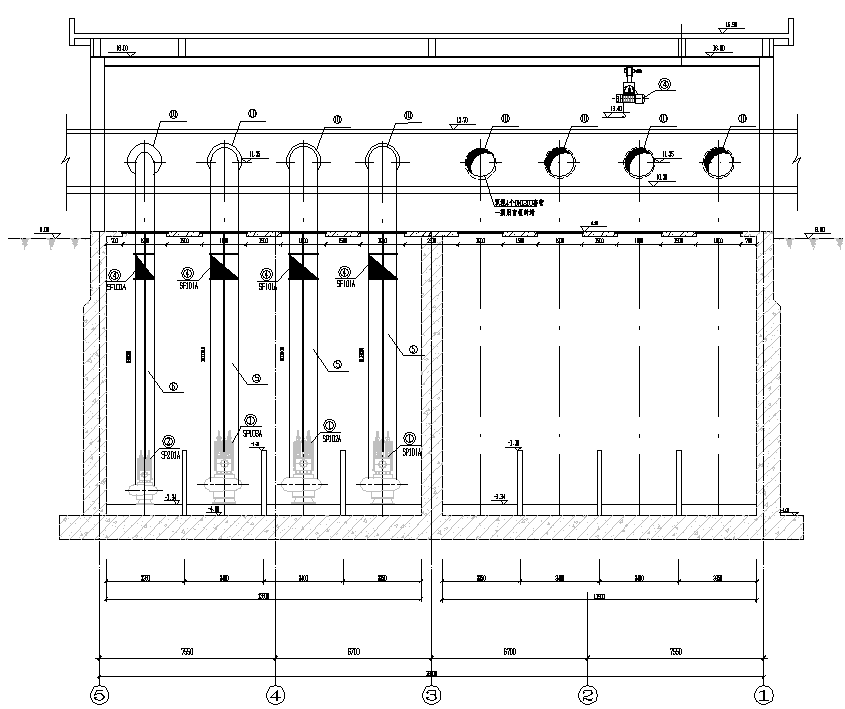 图1 一期水泵更换示意图实施内容二：将二期一台水泵更换成大泵，设计流量由原设计水泵Q=4510m³/h，H=5~8m，N=175kW，调整成Q=5417m³/h，H=17m，N=380kW。水泵配套电柜、电缆及控制装置等配套更换。将大泵出水管连接一期沉砂池进水廊道，增加DN1000连通管，在一期泵房检修时，该水泵提升污水可进入一期沉砂池。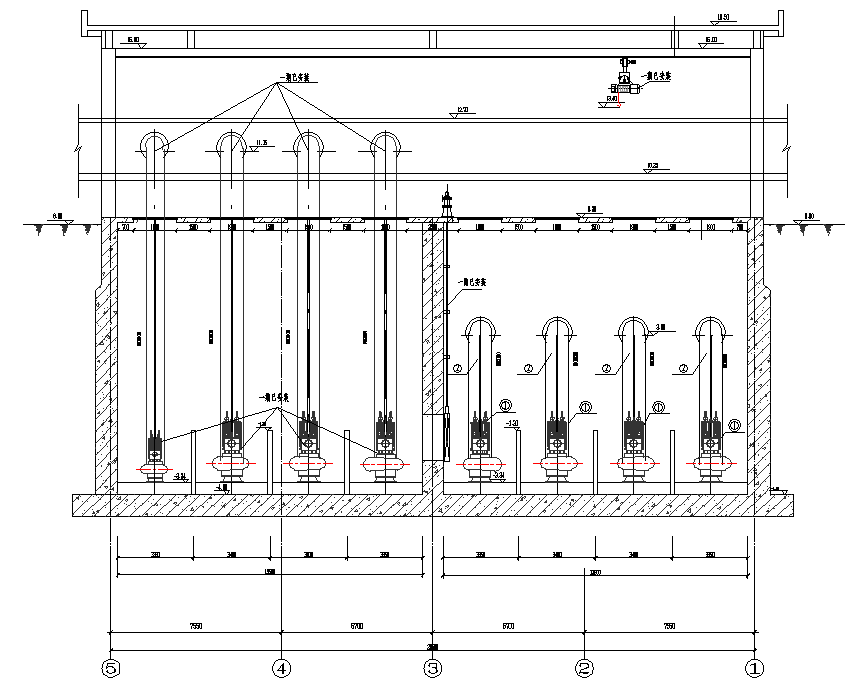 图2 二期水泵更换示意图图 3 改造方案示意图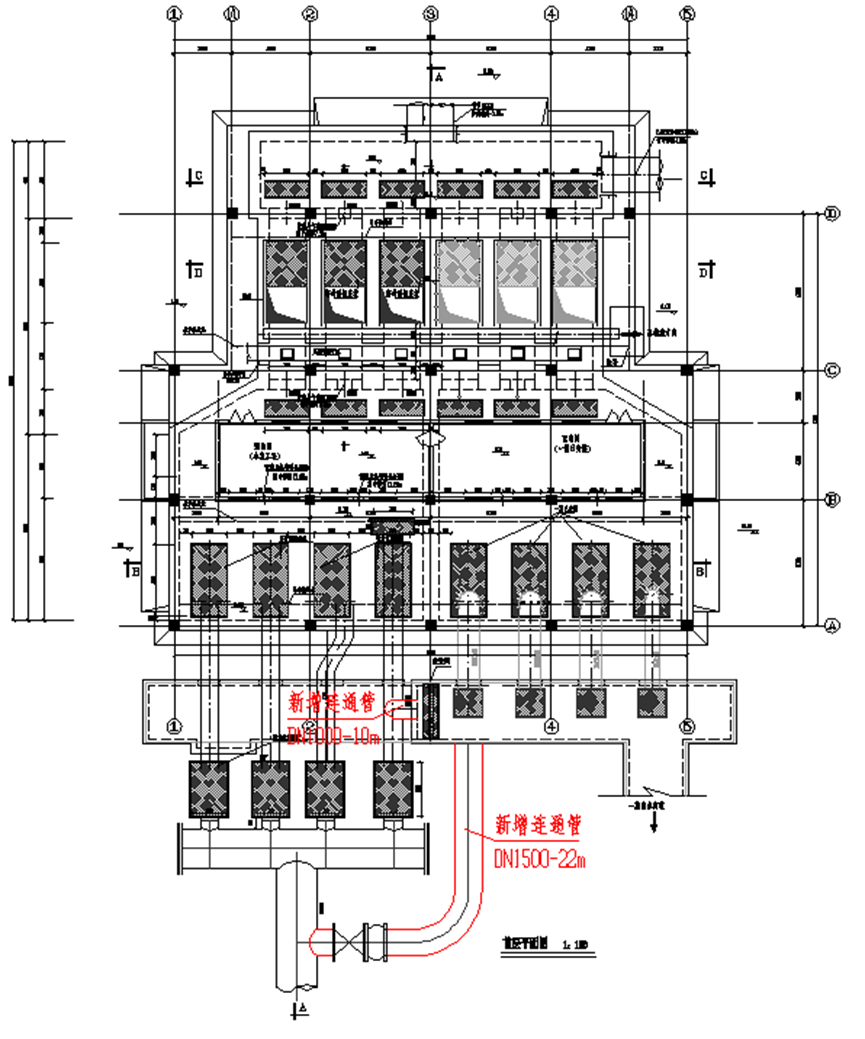 六、报价单位资格要求：1、报价单位应为在中华人民共和国境内的法人或者其他组织，具有独立法人资格，且能开具增值税专用发票。2、报价单位需具备以下任意一项资质条件：机电工程施工总承包三级（或以上级别资质）建筑机电安装工程专业承包三级（或以上级别资质）水利水电工程施工总承包三级（或以上级别资质）和市政工程施工总承包三级（或以上级别资质）3、具有建设主管部门颁发的《安全生产许可证》并在有效期内。4、报价单位拟担任本工程项目负责人的人员为：机电安装工程专业或水利水电工程专业或市政公用工程专业的一级注册建造师；持有项目负责人安全生产考核合格证（B类）；专职安全人员须具有在有效期内的安全考核合格证书（C类），项目负责人和安全员不为同一人。七、现场踏勘(答疑会)时间、地点：因现场施工、安装环境较复杂，涉及有限空间作业、生产施工同时进行，报价单位必须在规定时间内到项目现场进行现场踏勘，由本项目承办单位在现场踏勘回执（见附件：现场踏勘委派书）盖章确认（见附件：现场踏勘委派书），在递交响应文件时出具现场踏勘委派书。1. 现场踏勘(答疑会)集合时间：2020年11月24日10时00分2. 现场踏勘(答疑会)集合地点：广州市黄埔区港前路1661号大沙地分公司八、询价文件的获取：在2020年11月26日10时00分前，在广州市净水有限公司门户网站免费下载。九、询价响应文件递交时间：2020年11月26日9时30分至10时00分；询价响应文件截止时间：2020年11月26日10时00分。十、评审时间：2020年11月26日10时00分十一、评审地点：广州市净水有限公司六楼招标办十二、询价人的联系方式询价人：广州市净水有限公司联系地址：广州市天河区临江大道501号            联系人：黄工             联系方式：020-62315524       广州市净水有限公司2020年11月20日第二部分  项目内容项目情况介绍对一期沉砂池进水廊道与二期提升泵出水总管连通进行改造。项目技术要求项目技术要求本合同的工作范围应包括提供所有需要的材料、机械、劳力、以及其他设施、完成合同文件里规定的工作和服务，并达到预期的目标。报价人向询价人承诺按照合同约定进行施工、竣工并在质量保修期内承担工程质量保修责任。2、验收项目1．设备安装及施工方案要求必须提供设备系统改造施工期间的全面的、周密的、符合安全技术规范的施工方案，包括施工组织安排，现场管理人员、技术人员、施工人员配置及安排，应急防范措施，工程计划进度，及应急方案等等。具体方案，以厂方最后审核确认为准。2．验收标准 报价人须派技术人员到用户现场安装、调试设备、现场操作使用培训。设备所有技术参数经改造后，应符合原设计的技术要求及相关规范，满足厂家技术文件的具体指标及询价文件的要求，并且按国家相关规范进行验收。在任何时候，报价人均不能免除因设备本身的缺陷所应负的责任。所有需采购的设备运输到采购人指定地点，由甲方提供施工用水用电。设备必须符合国家标准并附质量合格证书。所有新更换的设备在保修期内，如非人为原因而出现的产品质量问题，维修三次后仍然有故障，则必须无条件更换同品牌、同型号的新设备。新更换的设备必须有相应的技术资料、使用说明资料和维护维修资料，除此之外，有需要时应提供外文资料及对应的中文资料；新更换的设备必须符合中华人民共和国有关环保和安全要求以及检测标准、规范。三、项目商务要求1、暂开工日期：2021 年 9月 1 日，具体日期以询价人发出的开工报告为准。合同工期总日历天数45 天。具体日期以甲乙方签订的竣工报告为准，如实际施工工期超过询价文件中的约定工期，需补充书面延期说明并经询价人同意。施工期间承包人需配合询价人正常生产 。 2、安全文明施工要求：按照广州市净水有限公司安全生产管理规定施工，签订安全协议书，施工作业按其施工性质办理施工许可，听从指挥。施工期间必须做好防护措施，明确维修责任人，施工人员需具备相关工作上岗证3、质量保质期：验收合格之日起一年。4、质量要求：询价人将自承包商履行完合同义务之日起十五个工作日内组织验收，验收要求、验收标准及方法如下：有关安全和功能的检测、感观质量应符合要求。改造完成后，各设备材料必须满足设计的要求，设备厂家的相关技术规范，并不低于上述标准和国家相关规定。5.总包及分包规定：工程总包，禁止分包，转包。6、付款方式：按合同要求。7.承包方式：单价包干，按实结算。第三部分  报价须知一、概念释义1.“询价人”是指：广州市净水有限公司。2. 合格的报价单位:符合询价文件规定资格要求的报价单位。3.“承包人”是指经法定程序确认并授以合同的承包单位。4. 合格的工程：满足国家相关法律、法规、规章等规定，并符合本项目相关质量要求、安全文明施工要求的工程。二、询价文件5．适用范围:本询价文件适用于本报价邀请中所述项目的询价。6. 询价文件的构成6.1询价文件包括但不限于下列文件:1）报价邀请函2) 项目内容3) 报价单位须知4) 合同书格式5) 询价响应文件格式6) 在询价过程中由询价人发出的修正和补充文件等6.2报价单位应认真阅读、并充分理解询价文件的全部内容（包括所有的补充、修改内容、重要事项、格式、条款等）。报价单位没有按照询价文件要求提交全部资料，或者没有对询价文件在各方面都做出实质性响应是报价单位的风险，有可能导致其询价响应被拒绝，或被认定为无效询价响应。7. 询价文件的澄清或修改7.1询价文件的澄清是指询价人对询价文件中的遗漏、错误、词义表达不清或对比较复杂的事项进行说明，回答报价单位提出的各种问题。询价文件的修改是指询价人对询价文件中出现的错误进行修订。7.2任何要求对询价文件进行澄清的报价单位，均应以书面形式通知询价人。询价人对其收到的书面的对询价文件的澄清要求均以书面形式予以答复，同时将书面答复发给每个购买询价文件的报价单位（答复中不包括问题的来源）。报价单位在收到上述答复后，应立即向询价人回函确认。该答复作为询价文件的一部分，对报价单位有约束力。７.3询价文件的修改将以书面形式通知所有购买询价文件的报价单位，并对其具有约束力。报价单位在收到上述通知后，应立即向询价人回函确认。7.4询价人可以视询价具体情况，延长递交询价响应文件截止时间，并将变更时间书面通知所有询价文件收受人。三、询价响应文件的编制和数量8．询价响应费用8.1 报价单位应承担所有与准备和参加询价响应有关的费用。不论询价的结果如何，询价人均无义务和责任承担这些费用。9．报价的语言及计量9.1报价单位提交的询价响应文件以及报价单位与询价人就有关询价的所有来往函电均应使用中文。报价单位提交的支持文件或印刷的资料可以用另一种语言，但相应内容应附有中文翻译本，在解释询价响应文件的修改内容时以中文翻译本为准。对中文翻译有异议的，以权威机构的译本为准。9.2除非询价文件中另有规定，报价单位在询价响应文件中及其与询价人的所有往来文件中的计量单位均应采用中华人民共和国法定计量单位。10．询价响应文件的构成10.1报价单位编制的询价响应文件应包括但不少于本询价文件第四章《询价响应文件格式》的所有内容。11. 询价响应文件编制11.1报价单位应按响应文件格式编制询价响应文件。11.2报价单位必须对询价响应文件所提供的全部资料的真实性承担法律责任，并无条件接受（询价人）等对其中任何资料进行核实的要求。报价单位必须对询价响应文件所提供的全部资料的真实性承担法律责任。11.3如果因为报价单位询价响应文件填报的内容不详，或没有提供询价文件中所要求的全部资料及数据，由此造成的后果，其责任由报价单位承担。12. 报价12.1如询价文件无特殊规定，报价以人民币填报。12.2报价应为包括设计图纸和工程量清单项目所发生的人工费、材料费、机械费、管理费、利润、项目措施费、规费、税金、配合费、预留金以及施工合同包含的所有风险、责任等各项应有费用。12.3任何有选择性报价的报价，将被视为无效报价。13. 联合体报价13.1本项目接受联合体参加报价，报价邀请函另有约定除外。13.2联合体应当符合询价人根据询价项目提出的承包单位资格条件，还应当符合招投标法第三十一条关于联合体的规定。联合体各方之间应当签订共同报价协议，明确约定联合体各方承担的工作和相应的责任，并将共同报价协议连同询价响应文件一并提交询价人。联合体各方签订共同报价协议后，不得再以自己的名义单独在同一项目中报价，也不得组成新的联合体参加同一项目的报价。14. 报价单位资格证明文件14.1报价单位应按询价文件的要求，提交证明其有资格参加询价和成交后有履行合同能力的文件，并作为其询价响应文件的组成部分，内容详见询价文件第四章《询价响应文件格式》中的“资格证明文件”。14.2资格证明文件必须真实有效，复印件必须加盖单位印章。15. 报价有效期15.1询价响应文件应在询价会之日起90天内保持有效。报价有效期比规定时间短的将被作为非实质性响应询价文件而予以拒绝。15.2特殊情况下，询价人可于报价有效期期满之前，要求承包单位同意延长报价有效期，要求与答复均应为书面形式。16. 询价响应文件的数量和签署16.1 报价单位应编制询价响应文件一式两份，其中正本一份和副本   份，询价响应文件的副本可采用正本的复印件。每套询价响应文件须清楚地标明“正本”、“副本”。若副本与正本不符，以正本为准。16.2 询价响应文件的正本需打印或用不褪色墨水书写，并由法定代表人或经其正式授权的代表签字或加盖私章。授权代表须出具书面授权证明，其《法定代表人授权书》应附在询价响应文件中。16.3 询价响应文件中的任何重要的插字、涂改和增删，必须由法定代表人或经其正式授权的代表在旁边签字或盖私章才有效。16.4电报、电话、传真形式的询价响应文件概不接受。四、询价响应文件的递交17. 询价响应文件的密封和标记17.1报价单位应将询价响应文件正本和副本用单独的信封密封，注明“正本”或“副本”字样。17.2每一密封信封均应：（1）标明项目编号、项目名称，并注明“正本”或“副本”字样；（2）注明“于（递交询价响应文件截止时间）之前不准启封”的字样。17.3如果信封未按本须知第17.1条和第17.2条要求密封的，询价人对误投或过早启封概不负责。17.4询价响应文件未密封的或在递交截止时间后递交的，询价人将拒绝接收。18. 询价响应文件递交截止时间18.1询价人在《报价邀请函》中规定的地点和递交询价响应文件截止时间之前接收询价响应文件，超过截止时点后的询价响应文件将被拒绝。18.2询价人可以通过修改询价文件自行决定酌情延长询价响应文件递交截止时间。在此情况下，询价人和报价单位受询价响应文件递交截止时间制约的所有权利和义务均应延长至新的截止期。19. 询价响应文件的修改和撤回19.1报价单位在递交询价响应文件截止时间前，可以对所递交的询价响应文件进行补充、修改或者撤回，并书面通知询价人。补充、修改的内容应当按询价文件要求签署、盖章，并作为询价响应文件的组成部分。19.2 报价单位在递交询价响应文件后，可以撤回其报价，但报价单位必须在规定的询价响应文件递交截止时间前以书面形式告知（询价人）。从询价响应文件递交截止时间至报价单位承诺的报价有效期内，报价单位不得撤回其报价。19.3 报价单位所提交的询价响应文件在询价结束后，无论成交与否都不退还。五、评审20. 询价小组20.1 评审由询价人组建的询价小组负责。20.2询价小组在评审过程中出现意见不一致时，遵循少数服从多数原则。20.3询价小组依法根据询价文件的规定对询价响应文件进行评审,并据此推荐成交候选人。21.资格性、符合性评审21.1参加询价的承包单位经自行报名产生。由询价小组对参加询价的承包单位进行资格性、符合性评审。21.2在询价过程中对询价文件能实质响应的承包单位不足三家时，询价小组可以从其他符合相应资格条件的承包单位名单中补充；补充后仍不足三家或者没有可供补充的合格承包单位的，询价人可以从已选出的候选承包单位中确定承包人。21.3 在询价过程中，响应承包单位提交的澄清文件由响应承包单位法人代表或授权代表签署后生效，响应承包单位应受其约束。21.4  询价小组进行综合评议。对提供工程质量、服务均能满足询价文件规定最低要求的承包单位归列为推荐成交的候选对象，询价人依照候选承包单位的报价顺序，以有效报价最低者确定为第一备选单位，以有效报价次低者为第二备选单位。22.报价的评审22.1询价小组将详细分析、核对每一份报价表，看其是否有计算上或累加上的算术误差，并加以修正。修正误差的原则如下：大写金额与小写金额不一致的，以大写金额为准；总价金额与按单价汇总金额不一致的，以单价为准，修正总价（单价小数点明显错位的除外）；22.2询价小组按上述修正误差的原则调整的价格对其询价人具有约束力。如果询价人不接受修正后的价格，其报价将被拒绝。22.3超过最高限价的报价将被拒绝。六、确定承包人23.确定承包人原则23.1根据符合询价人需求、质量和服务且报价最低的原则确定承包人。23.2承包人确定后，询价人向承包人发出《发包通知书》，对承包人和询价人具有同等法律效力。七、 合同的订立和履行24. 合同的订立24.1 询价人与成交、承包人自《发包通知书》发出之日起三十日内，按询价文件要求和承包人询价响应文件承诺签订承包合同，但不得超出询价文件和承包人询价响应文件的范围、也不得再行订立背离合同实质性内容的其他协议。25. 合同的履行25.1承包合同订立后，合同各方不得擅自变更、中止或者终止合同。承包合同需要变更的，询价人应将有关合同变更内容，以书面形式报公司招标办备案；因特殊情况需要中止或终止合同的，询价人应将中止或终止合同的理由以及相应措施，以书面形式报公司招标办。25.2 承包人因不可抗力或者自身原因不能履行承包合同的，询价人可以与排位在承包人之后第一位的成交候选承包单位签订承包合同，以此类推。八、质疑26. 如果报价人认为询价文件或询价过程或询价结果使其权益受到损害的，可向询价人提出书面质疑。询价人应在规定时间内给与答复。附件一  报价记录表广州市净水有限公司大沙地分公司一期沉砂池进水廊道与二期提升泵出水总管连通改造项目报价记录表报价文件开启时间：    年    月    日    时    分经办人：                                           记录人：                    年  月  日附件二广州市净水有限公司非公开招标项目询价评审记录表项目名称: 广州市净水有限公司大沙地分公司一期沉砂池进水廊道与二期提升泵出水总管连通改造项目      备注：1、审核情况填写“符合”或“不符合；或者打“√”或“×”。本表所有审核情况均为符合的，结论为报名成功。若有一项或以上审核情况为不符合的，结论为报名不成功。第四部分 合同书格式                                                  2020年10月版广州市净水有限公司设备维修维护/技改项目合同（示范文本）项目名称: 广州市净水有限公司大沙地分公司一期沉砂池进水廊道与二期提升泵出水总管连通改造项目合同编号：穗净水合[     ]    号甲方： 广州市净水有限公司乙方： 签订日期：       年   月   日       签约地点：广州市根据《中华人民共和国合同法》及其他有关法律、行政法规，广州市净水有限公司 （以下简称“甲方”）与           （以下简称“乙方”）就广州市净水有限公司大沙地分公司一期沉砂池进水廊道与二期提升泵出水总管连通改造项目项目承接工作事宜，遵循平等、自愿、公平和诚实信用的原则，双方协商一致，订立本合同。第一条 组成合同的文件及优先顺序 下列文件（如有）均为本合同的组成部分，可视为能相互说明和补充的，如果合同文件存在歧义或相矛盾的地方，则根据以下次序判断：⑴ 在本合同实施过程双方签署的补充与修正文件；⑵ 本合同书；	⑶ 发包通知书；⑷ 询价文件；⑸ 响应文件；⑹ 标准、规范及有关技术性文件；⑺ 图纸；⑻ 工程量清单/工程报价单或预算书；⑼ 本合同其他附件；第二条 项目概况、项目承包范围2.1项目名称：广州市净水有限公司大沙地分公司一期沉砂池进水廊道与二期提升泵出水总管连通改造项目。2.2项目地点：广州市净水有限公司大沙地分公司。2.3项目内容：广州市净水有限公司大沙地分公司一期沉砂池进水廊道与二期提升泵出水总管连通改造项目。2.4项目承包范围：包括提供所有需要的材料、机械、人工、设施、完成合同约定的工作和服务。按照甲方审核同意的方案、图纸所包括的实施范围和内容进行施工并在质量保修期内承担项目质量保修责任。（如需可附表）第三条 项目承包方式 包工、包料、包工期、包质量、包安全、包文明施工。综合单价包干、项目措施费包干。（单价包干要求附工程量报价/工程预算书）□ 包工、包料、包质量、包工期、包安全、包文明施工、包设计、包调试、包验收的施工图纸，以总价包干形式。第四条 合同价款4.1合同价款按以下 （1） 执行。（1）合同暂定总价为：人民币        元（大写:            ）。甲方委托有资质第三方机构审核后，审核价作为合同结算价。若合同结算价超合同暂定总价，双方另行签订补充协议。综合单价为：人民币      元/m3(大写：               )。合同单价在合同有效期内为不变价。乙方已经充分考虑本合同履行期间的市场风险和国家政策性调整风险系数并已计入报价，因此合同单价在合同有效期内不因任何因素而作调整。（2）合同以总价包干形式，合同暂定总价为：人民币        元（大写:            ）。 甲方委托由资质第三方机构审核后，若结算审核价比合同暂定总价低，则以结算审核价作为合同结算价，否则以合同暂定总价为合同结算价。4.2本合同约定的价格为含税价价格（税率    %），合同履行期间国家税率调整的，不含税价不变，价税合计相应调整，以开具发票的时间为准。第五条 工期及要求5.1开工日期暂定为：2021年9月1 日，具体日期以甲方发出的开工报告/通知为准。乙方不能按时开工，应当于开工报告/通知载明的开工日期7天前，以书面形式向甲方提出延期开工的理由。甲方应当在接到延期开工申请后的48小时内以书面形式答复乙方。甲方在接到延期开工申请后48小时内不答复，视为同意乙方要求，工期相应顺延。甲方不同意延期要求或乙方未在规定时间内提出延期开工，工期不予顺延。合同工期总日历天数45天。乙方未能按合同工期竣工验收的，每逾期一天，甲方有权要求乙方按合同暂定总价的 1%支付违约金，逾期达到  10  天及以上的，甲方有权解除合同并要求乙方支付合同暂定总价的20%作为违约金。5.2乙方在施工期间应严格遵守《中华人民共和国安全生产法》、《建设工程安全生产管理条例》等法律法规以及文明施工、深夜施工、环卫和城管等规定，建立规章制度和防护措施并向甲方报备。如甲方或相关职能部门在施工过程中发现安全问题或者发出整改通知书，乙方应立即停工整改。如果逾期不整改或者整改不符合合同约定，甲方有权要求乙方支付合同暂定总价的5%/次作为违约金，超过三次（含三次）的，甲方有权解除合同，要求乙方支付合同暂定总价的20%作为违约金。由此造成的经济和法律责任，均由乙方负责。5.3乙方应按合同及甲方提供的技术文件要求进行本项目实施和安装。乙方未经甲方同意，不得将本项目图纸泄露或转给第三人。除乙方存档需要的图纸外，乙方应于项目质量保修期满后30 日内将全部图纸退还给甲方。5.4合同约定的项目，乙方不得转包、分包。否则，甲方有权单方面终止合同，并令其立即退场，由此而造成的经济损失由乙方负责赔偿。5.5乙方不履行合同义务、或履行合同义务不符合合同约定、或违反国家、省、市行业标准的，甲方有权要求乙方限期整改。乙方逾期未完成整改的，每项每超过1日支付违约金人民币1万元，超过_10_日，甲方有权解除合同并要求乙方支付合同暂定总价的20%作为违约金（如合同另行约定违约责任，从其约定）。    第六条 实施条件及管理要求6.1甲方提供临时设施及材料实施场地，乙方确认在签订合同前已查看过甲方所提供的场地及周围的环境，掌握所有与项目实施有关或对项目实施有影响的情况，乙方进场后因场地因素所产生的后果均由乙方负责。6.2施工用水用电采用以下 （1）方式执行。（1）由甲方提供施工用水用电。（2）由甲方提供施工用水用电接口，费用按    （月/项）目结算，由乙方向甲方或甲方下辖分公司/子公司支付。水电费用按所属供电局、自来水公司收费标准，按实计算。（3）由乙方自行负责。6.3施工时间安排：上午7：00-12：00，下午14：00-18：00，施工时间如需变动，以甲方的书面或口头通知为准。6.4进场施工人员必须严格遵守污水处理厂一切规章制度。进入施工现场人员必须佩戴出入证，并自觉接受门岗检查。6.5环境保护要求：（1）做好施工噪声、废气、废水等控制；（2）按照国家及广州市相关规定做好建筑垃圾的处理。6.6按相关法律法规及甲方相关作业施工管理要求执行。    第七条 材料及设备供应本项目承包范围内所需的设备材料、成品、未成品、运输、保管、质量等责任均由乙方承担。甲方不提供材料。7.1采购供应的材料、其名称、品种、型号、规格、质量等，均应符合国家、地方及行业有关规范及要求。7.2所有材料必须具备合格证明，并保证产品的有效性。7.3由于乙方提供的伪劣、假冒等所有不合格材料而导致的损失、事故及一切后果，均由乙方负责并赔偿甲方所有损失，并负责更换所有已施工的不合格材料。7.4乙方必须根据投标文件/询价响应文件（如有）上主要材料的明细（包括厂家、规格、品质等级等）提供材料。工程实施时，如发现材料不一致，甲方有权拒用，造成损失由乙方承担。7.5 甲方有权对施工质量进行监督、检查或检验，也可自行委托第三方进行质量检验，甲方或第三方的检验结果作为最终的质量评定结果。7.6 承包范围之内工程所用之设备，由乙方提供。    第八条 付款及履约担保8.1预付款的支付：无；    合同签订后，乙方开具等额的增值税专用发票及提交履约担保担保（如有）后 10 个工作日内，甲方支付合同暂定总价的 30%  即                    元，（大写：             ）  作为预付款。若合同解除或终止，乙方在 5 个工作日内返还预付款（无息）。逾期未返还，每逾期一天，乙方应按合同暂定总价的万分之五/天支付违约金。8.2项目验收合格后，由乙方提交申请支付资料 15 个工作日内，甲方支付至合同暂定总价的80 ％即￥        万元给乙方。8.2.1甲方委托有资质第三方机构审核后，由乙方提交申请支付资料 15 个工作日内，甲方支付至合同结算价的95%。    8.2.2 质保期按合同第十条规定执行，质保期满后且乙方不存在违约情形，由乙方提交申请质保金退还资料 15 个工作日内，甲方支付合同结算价的5％（质保金）给乙方（无息）。8.3乙方收款账户：                           ；收款账号：                             ；开户行：                               ；8.4乙方在收款前需提交等额增值税专用发票给甲方。增值税专用发票信息：名称：广州市净水有限公司税号： 91440101755584729Q     地址：广州市天河区临江大道501号                                8.5履约担保：无；     □本合同签订后10日内以合同暂定总价的10%作为履约保证金，金额为：    （大写人民币：            ），未按时提供的，甲方有权解除合同并要求乙方支付合同暂定总价20%作为违约金。8.5.1履约担保按以下任一种形式提供：（1）符合甲方要求（详见附件7保函格式）的银行独立保函，（2）现金转账至甲方以下指定账户：户名：广州市净水有限公司账号：82010154900000342开户行：浦发银行广州分行8.5.2履约担保的担保期限和返还 ⑴ 履约银行保函（或现金履约保证金）的担保期限：从提供履约担保（或转账成功）之日起至合同履行完成。 ⑵ 履约银行保函在合同履行完成后，由乙方提出申请，甲方在28日内返还，不支付利息： ⑶ 延长担保期限。乙方以履约银行保函形式提交履约保证金的，在银行保函到期前，乙方应提前 7 日向甲方提交新的保函以替换即将到期的保函。如乙方未及时提交的，甲方有权直接要求担保银行支付其担保的全部金额并解除合同。（4）现金履约保证金的退还：合同履行完成后，由乙方提出申请，甲方在28日内将剩余保证金（无息）返还。8.5.3甲方按本合同规定提取履约担保金额后，乙方应在收到甲方通知后  7  日内补足数额，逾期未补足的，则甲方有权提取履约担保的全部余额并解除合同。8.6付款方式： 网银支付；  支票；   其他：       （建议采用网银支付、支票两种形式中之一）。第九条 竣工验收9.1乙方应在工程完工后30天内将经甲方审核的完整竣工资料（含竣工图）和竣工验收报告各一式四份交甲方，不按时报送工程竣工资料的，每逾期一天，甲方要求乙方支付合同暂定总价万分之五/天，并在支付合同款时抵扣。9.2甲方收到完整的竣工验收资料（完整的竣工验收资料：施工方案、开工/竣工报告、安全备案整套资料、本合同书、询价文件/响应文件、中标通知书/发包通知书/委托书、工程预算送审报告、工程结算书/签证记录、备件开箱记录表或送货单、竣工图等，如有必须提供）和竣工验收报告后20天内组织有关单位进行验收，工程竣工验收严格按国家、省、市、部门有关文件执行，并在验收后10天内给予认可或提出修改意见。乙方按要求修改，并承担修改的费用。9.3工程竣工验收通过，乙方送交完整的竣工验收资料和竣工验收报告的日期为实际竣工日期。工程按甲方要求修改后通过竣工验收的，实际竣工日期为乙方修改后提请甲方验收的日期。9.4竣工档案的整理和移交（1）乙方应参照国家《城市建设档案管理规定》、《广州市城市建设档案管理办法》和甲方有关整理工程档案的要求，在工程施工期间及时收集、汇总、整理、编制竣工档案，并于工程竣工验收后按下款约定向甲方完整移交如下竣工档案：（a）竣工文件资料、竣工图档案（原件）各一式四份；（b）与本款（a）项内容相同的电子版档案一式二份；（2）乙方移交竣工档案的时限：乙方应于工程竣工验收后30天内将竣工档案提交甲方签认。乙方应于甲方签认后10天内将竣工档案移交给甲方归档并同时移交有关归档的证明文件。甲方经审查合格的，应在收到竣工档案后10天内签署档案验收意见；不合格的，乙方应按甲方要求限期补正，直至合格为止。乙方超过本条规定的时限，每逾期一天支付合同暂定总价万分之五/天违约金。（3）电子版竣工图的编制，以甲方提供的电子版施工图为基础。乙方在移交竣工档案时，应一并移交甲方提供的电子版施工图。电子版施工图和电子版竣工图的知识产权归属甲方所有，非经甲方许可，乙方不得以任何方式复制、备份、转让和利用。否则，由此引起的任何纠纷和责任由乙方承担。质量保证10.1乙方保证所承包的项目质量符合国家相关标准和规范。对产品质量依据原厂商标准及国家标准从严执行。10.2 本项目质量保修期为自验收合格之日起  1 年。10.3质量保修期期间，本项目的质量问题由乙方免费提供保修服务，乙方应在收到甲方通知后 1 日内派人员到场负责解决及维修，如果乙方不按时到场维修或到场后不能修复的，甲方有权委托他人予以维修，乙方承担由此发生的费用并支付合同暂定总价的10%/次作为违约金。第十一条 不可抗力11.1 任何一方因不可抗力无法全部或部分履行其在本合同项下的义务时，该方有权全部或部分中止履行本合同项下的义务，并不承担违约责任。不可抗力是指合同当事人在签订本合同时不可预见，在合同履行过程中不可避免且不能克服的客观情况，包括：⑴ 地震、火山爆发、滑坡、暴雨（橙色预警及以上）、台风（黄色预警及以上）、海啸、龙卷风、大面积流行病(如：非典型性肺炎等)或瘟疫；⑵ 战争行为、入侵、武装冲突或外敌行为、封锁、暴乱、恐怖行为或军事演习；11.2 声称受到不可抗力影响的一方，应在发生不可抗力或知道发生不可抗力之后5日内书面通知另一方，详细描述不可抗力的发生情况和对该方履行在本合同项下义务的影响，同时附上此种不可抗力事件及其持续时间的有效证明文件。11.3 因不可抗力导致合同无法履行的时间自该不可抗力发生日起连续超过玖拾(90)天，双方应协商决定继续履行本合同的条件或者变更本合同。如果自不可抗力发生后壹佰捌拾(180)天之内双方不能达成一致意见，任何一方有权解除本合同。11.4 双方同意采取一切合理的预防措施和及时的补救措施，尽可能减轻不可抗力事件带来的后果。受到不可抗力影响的一方应尽合理的努力减少不可抗力的影响，包括为采取有效的措施支付合理的金额。双方应协商制定并实施补救计划及合理的替代措施以消除不可抗力，并决定为减少不可抗力给每一方带来的损失应采取的合理的手段。但因受到不可抗力影响的一方采取措施不当，未尽合理的努力减少不可抗力的影响，造成损失扩大的，由有责任的一方承担扩大部分的损失。声称不可抗力的一方在不可抗力消除之后应尽快恢复履行本合同项下的义务。十二条 争议解决12.1 甲乙双方应通过友好协商，解决在执行本合同所发生的或与本合同有关的一切争议。如协商不能解决争议，任何一方均可依法向甲方所在地人民法院提起诉讼。12.2 在甲方同意的情况下，除有争端之外的合同其它部分在争端解决前应继续执行。第十三条 合同生效及其他13.1本合同经双方法定代表人或授权代表签字并加盖双方公章后生效.13.2本合同正文一式   6   份，其中：甲方   5   份，乙方  1   份。13.3补充条款： 无 附件：1.发包通知书2.廉洁协议3.安全管理协议书      4.工程量清单/报价      5.项目投入人员架构表      6.职业卫生管理协议书      7.履约保函（模板）8.授权委托证明（如需）     甲方：广州市净水有限公司（盖章）     乙方：（盖章）法定代表人或                         法定代表人或授权代理人：                         授权代理人：地址：广州市天河区临江大道501号     地址：经办人：                             经办人：联系电话：                           联系电话：传真：                               传真：签署日期：    年    月    日         签署日期：    年    月    日  附件1  发包通知书附件2：廉洁协议廉洁协议为促进双方诚信经营、廉洁从业，防范商业贿赂，保护国家、集体和当事人的合法权益，根据国家有关法律法规和广东省、广州市廉政建设的规定，广州市净水有限公司(以下称甲方)与(以下称乙方)，特此订立本协议共同遵照执行。第一条甲乙双方的权利和义务（一）甲乙双方严格遵守国家关于市场准入、项目招标投标、市场经营活动等有关法律、法规相关政策及廉政建设的各项规定。（二）严格执行       合同（以下简称：主合同），自觉履行合同约定的相关义务。（三）在业务活动中坚持公开、公正、诚信、透明的原则，不得损害国家、集体利益。（四）建立健全廉洁从业制度，开展廉洁教育，公布举报电话，监督并认真查处不廉洁及违法违纪行为。（五）发现对方在业务活动中有不廉洁行为，应及时提醒对方纠正。情节严重的，应向其上级有关部门举报，建议给予处理，并有权要求告知处理结果。第二条甲方的义务（一）甲方及其工作人员不得索要或接受乙方的礼金、有价证券和贵重物品，不得在乙方报销任何应由甲方或个人支付的费用等。（二）甲方工作人员不得参加乙方安排的可能影响相关业务公开、公正、公平性的宴请和娱乐活动；不得参与任何形式的赌博，并通过赌博方式收受乙方财物；不得接受乙方提供的通讯工具、交通工具（合同约定除外）和高档办公用品等。（三）甲方及其工作人员不得要求或者接受乙方为其住房装修、婚丧嫁娶活动、配偶子女工作安排以及出国出境、旅游等提供方便等。（四）甲方工作人员不得在乙方或与乙方有股权关联的企业兼职，不得向乙方介绍家属或者亲友从事与甲方业务有关的经济活动。（五）甲方工作人员不得以明显低于市场的价格向乙方购买房屋、汽车等物品；不得以明显高于市场的价格向乙方出售房屋、汽车等物品；不得使用乙方提供的与工作无关的房屋、汽车等物品；不得以其他交易形式非法收受请托人财物。（六）甲方工作人员不得利用职务之便收受乙方以回扣、手续费、加班费、咨询费、劳务费、协调费、辛苦费等各种名义给予或赠送的钱物。（七）甲方工作人员不得接受乙方给予或赠送的干股或红利。第三条乙方的义务（一）乙方不得以任何理由向甲方及其工作人员行贿或馈赠礼金、有价证券、贵重礼品。（二)乙方不得以任何名义为甲方及其工作人员报销应由甲方单位或个人支付的任何费用。（三）乙方不得以任何理由安排甲方工作人员参加可能影响相关业务公开、公正、公平性的宴请及娱乐活动。（四）乙方不得为甲方单位和个人购置或提供通讯工具和高档办公用品等物品，也不得为甲方提供与工作无关的房屋、汽车等。（五）乙方不得擅自与甲方工作人员就合同中的质量、数量、价格、工程量、验收等条款进行私下商谈或者达成默契。（六）乙方不得以回扣、手续费、加班费、咨询费、劳务费、协调费、辛苦费等各种名义向甲方工作人员给予或赠送钱物。（七）乙方不得向甲方工作人员提供干股或红利。第四条违约责任（一）甲方及其工作人员违反本协议第一、二条。甲方按管理权限，对相关责任人依据有关规定给予党纪、政务处分或组织处理；涉嫌犯罪的，移交司法机关追究刑事责任；给乙方单位造成经济损失的，应予以赔偿。甲方举报投诉联系部门：广州市净水有限公司纪检室，联系电话： 020-38890265 。（二）乙方及其工作人员违反本协议第一、三条。根据具体情节和造成的后果，甲方有权对乙方采取以下一种或多种处理办法：1、扣除乙方全部履约保证金；2、解除主合同；3、追究乙方合同其他违约责任；4、根据甲方及其上级单位、主管部门的有关规定，对乙方违反廉洁协议的行为限制其参与招投标活动的资格。乙方无条件接受甲方处理意见并承担给甲方造成的损失，全额返还用不正当手段获取的非法所得，并承担相应的法律责任。第五条 本协议执行情况，接受有管辖权的纪检、监察部门的监督，双方应予以配合检查调查。 第六条本协议作为（合同名称）+（合同编号）合同的附件，并具有同等的法律效力，本协议自双方签字盖章之日起生效，与主合同同时终止。第七条本协议一式捌份，甲方伍份，乙方三份。
甲方（盖章）：                     乙方（盖章）：签约代表：                         签约代表：日期:    年  月  日	日期：  年  月  日附件3：安全管理协议书安全管理协议书甲方：广州市净水有限公司乙方:                                      根据《中华人民共和国安全生产法》、《中华人民共和国建筑法》、《建设工程安全生产管理条例》、《生产安全事故报告和调查处理条例》和《广州市安全生产管理规定（试行）》等一系列有关安全生产的法律法规, 经双方协商，签订本协议书，以明确各自的安全生产责任并共同遵守。本协议与主协议的关系本协议作为                           的组成部分，与主合同具有同等法律效力。 二、甲乙双方的责任、权利和义务（一）甲方的责任、权利和义务1.贯彻落实国家、地方及甲方有关安全管理的法律法规和规章制度，对乙方承包作业的安全管理工作进行监督管理。2.审查乙方安全资质，确保乙方具备与承包内容资质相一致的外协条件。3.要求乙方建立健全承包作业的各项安全管理制度及标准，监督乙方制定相应的安全生产方案并严格落实。4.对乙方技术服务过程的安全管理进行监督检查；及时纠正乙方生产作业人员违章指挥、违章作业、违反劳动纪律等行为，并按照甲方的安全管理制度对乙方进行经济处罚；对乙方生产区域内的事故隐患，开具隐患通知单，责令限期整改。5.对乙方人员的安全培训、劳动保护用品的配发和使用以及危险告知工作提出指导意见，监督落实情况，并对乙方管理人员及主要作业人员进行安全教育培训，告知乙方甲方的安全管理制度，对乙方提出的安全生产请求积极提供帮助。（二）乙方的责任、权利和义务1.对技术服务范围内的安全管理工作负主体责任。贯彻落实国家有关安全管理的法律法规和管理规定，遵守甲方的各项管理制度，建立健全安全生产责任制及各项安全管理制度，并严格贯彻落实。2.严格按照资质范围进行作业，不得进行超资质范围的技术服务作业，不得将所承担的承包项目再次转包。3.乙方特种作业人员必须持有效证件上岗；新录用人员不得单独操作，须经相关安全、技能培训合格，取得特种作业资格证后方可单独操作。4.接受甲方对安全管理工作的监督检查，服从甲方管理，对甲方口头提出或书面签发提出的隐患整改通知单应按照规定要求进行处理。5.对自行携带和使用的设备负有安全管理和维护保养的全部责任，并符合相关标准。使（租）用大型机械设备时，应在使用前向甲方备案。6.乙方必须统一组织、严格管理，不得随意换人、加人和顶替，若需换人、加人必须向甲方提出申请，并履行书面手续。7.在有毒有害、化学危险品、粉尘、噪音、高温环境、有限空间中作业施工必须按照甲方相应管理规定执行。8.乙方必须组织人员进行内部安全教育，并参加我公司安全交底，确认知悉并签订安全承诺书后方可进入现场作业。三、协议内容                                                1.甲乙双方均具有独立法人资格，按照责任权利对等的原则，乙方对承包的技术服务工作实行自主管理，负主体责任，甲方对乙方承包的工作实施监督管理。2.乙方必须向甲方提供安全资质以待审查，审查合格后方可办理进厂手续。3.乙方应根据岗位需要以及作业人员数量按50:1的比例配备相应的专（兼）职安全管理人员（不足50人时，至少配备1名），进行现场安全管理以及生产作业过程中的协调、联系。4.乙方必须严格按照国家相关规定雇佣作业人员，同时满足甲方用工条件。5.乙方应遵照国家相关法律标准对作业人员进行必要的安全教育培训，使其知识和能力与岗位要求相匹配，并满足甲方相关要求。6.乙方每次作业前必须做好安全交底工作，现场负责人要定期对现场进行检查，消除隐患。7.甲方提供的设备、设施、器材、工具等，乙方负责全面管理，由于乙方人员的检查、维护、操作、保管等原因造成的非正常损坏，承担经济责任。8.乙方必须为其从业人员配备劳动防护用品并确保正确使用。9.乙方作业人员应在技术服务工作区域内活动，不得进入甲方或第三方生产作业现场，同时对技术服务工作区域安全文明生产管理工作负责。10.甲方有权随时对乙方进行安全工作检查，制止违章作业，对违反甲方安全规定的行为有权对乙方进行经济处罚，或根据具体情况责令乙方停工整顿。11.发生紧急情况时，乙方必须服从甲方统一调度指挥。12.乙方应严格履行安全管理协议，遵守甲方各项管理规定，服从管理，否则视为违约，违约金参照甲方管理制度相关标准执行。四、事故责任1.在乙方承包范围内，由于乙方责任发生生产安全事故时，造成的甲方、乙方或者第三方人身伤害事故，乙方负全部责任。2.乙方人员在甲方非承包区域遭受意外伤害的，乙方负全部责任。3.乙方人员违规进入甲方或第三方承包区域，造成事故的，乙方负全部事故责任；乙方人员遭受人身伤害的，乙方负全部责任。4.同一生产区域内有两家及以上承包单位的，发生生产安全事故，侵害方负全部责任；共同责任造成的，按事故原因划分责任，不能达成一致的，根据政府有关部门的责任划分承担相应的事故责任和经济责任。5.乙方在甲方生产区域内发生生产安全事故后，必须在第一时间向甲方报告，迟报或者隐瞒不报生产安全事故，承担事故的全部责任。甲方提供救援服务并协助处理善后事宜。6.乙方各类人员在甲方生产区域内发生人身伤害事故和其他事故，由乙方负责调查、处理和统计上报，并报甲方安全监督部门备案。五、补充条款：         /       。六、附则本协议与合同同时签订、同时终止，具有相同的法律效力。合同由甲乙双方签字、盖章生效，甲乙双方各壹份。   甲方代表 （章）：                             乙方代表（章）：                                                           　　              　　　　　　　      年 　月　  日　　　　　                 年   月  　日附件4：工程量报价附件5 ：项目投入人员架构表附件6： 职业卫生管理协议书职业卫生管理协议书甲方：广州市净水有限公司乙方：根据《中华人民共和国职业病防治法》、《工作场所职业卫生监督管理规定》、《用人单位职业病危害防治八条规定》、《用人单位职业健康监护监督管理办法》和《国务院生产安全事故报告和调查处理条例》及《广州市职业卫生监督管理规定》等法律法规要求, 经双方协商，签订本协议书，以明确各自的职业卫生安全生产责任并共同遵守。一、甲方的职业卫生管理责任1、甲方有权对乙方职业卫生安全进行监督、指导、检查，发现危害的问题的，及时督促整改。2、甲方应按照相关法律法规要求开展职业病危害因素定期检测或相关评价。3、甲方应在工作场所设置危害因素告知卡（牌）以及警示标识等。4、甲方有权监督乙方为劳动者发放符合国家职业卫生标准的防护用品，并督促其正确佩戴和使用。5、甲方有权查验乙方的职业卫生条件和相应资质证照。6、甲方有权责令职业卫生管理不到位、存在重大安全隐患或发生安全事故乙方限期退场，或者解除合同。二、乙方的职业卫生管理责任1、乙方应遵守有关职业病防治法律法规、规章规程及甲方依此制订的相关制度规定。2、乙方负责为劳动者提供上岗前、在岗期间、离岗职业病体检，并将体检报告留档备查。有职业禁忌症、疑似职业病或职业病诊断情形者，不得从事有害工作场所作业。4、乙方负责将工作场所职业危害告知劳动者并针对工作场所存在的危害因素种类及防护措施对劳动者实施岗前职业卫生教育培训，培训资料留档备查。5、乙方负责为劳动者提供符合个人防护用品选用规范要求的防护用品，并监督、督促其正确佩戴和使用。6、如发生职业卫生安全事故，乙方应根据事故应急救援预案组织施救，并负责向事故发生地安监部门、行业主管部门和广州市规定的相关政府部门报告，并同时上报甲方代表。甲方(盖章)                       乙方(盖章)甲方代表(签字) ：               乙方代表(签字)：                    年   月   日                             年   月   日附件7：履约保函（模板）履约保函模板致：               （受益人）
鉴于           （以下简称“委托人”）与贵方于   年  月  日签订了                     （以下简称“合同”），我行同意为委托人出具履约保函，作为委托人履行合同义务的担保，以使你方得到履约保函的保障。本保函为不可撤销，见索即付的独立保函。一、我行保证在收到贵单位于保函有效期内送达的依本保函约定的索赔申请后，在个  工作日内无条件和不可改变地向贵单位支付最高金额不超过人民币元         （大写：             ）的履约保证金，并放弃向你方提出任何异议和追索的权利。二、贵单位的索赔申请应符合下述条件：（一）贵单位法定代表人或其授权代表签字并加盖单位公章；（二）在保函有效期内送达我行；（三）明确的索赔金额（不得超过本保函第一条所列之限额）。三、本保函自签发之日起生效，有效期至  年  月  日。本保函于下述任一事项发生之时立即失效，我行在本保函项下的保证义务即刻解除：（一）本保函有效期限届满；（二）我行保证的义务履行完毕。四、我方受本保函制约的责任是延续的、独立的和无条件的，上述合同的任何修改、变更、解释、不可执行或委托人在合同项下对你方的任何抗辩都不能削弱或影响我行按本保函应承担的责任。五、我行向你方支付索赔金额后，本保函担保金额即按贵方通知的索赔金额予以递减。六、保函失效后请将保函退回我行注销，无论正本最终退回与否，不影响本保函依上述约定自动失效。                                                   落款保函说明：保函不得有下列或类似含义的表述：1.银行承担的为连带责任保证、一般保证。2.未经银行书面同意，受益人与申请人修改合同或其项下附件时，银行的保证义务解除。3.合同撤销或无效的，保函失效。4.申请人对受益人的抗辩，银行有权向受益人主张。5.受益人请求付款的请款单据包含法院裁判文书、仲裁裁决、第三方单位出具的鉴定书等申请人违约的证明材料。第五部分　响应文件格式广州市净水有限公司大沙地分公司一期沉砂池进水廊道与二期提升泵出水总管连通改造项目询价响应文件（正本/副本）项目编号（包、组号）：项目名称：广州市净水有限公司大沙地分公司一期沉砂池进水廊道与二期提升泵出水总管连通改造项目报价单位名称：日期：             年      月      日1、法定代表人/负责人资格证明书及授权委托书（1）法定代表人/负责人资格证明书致：（项目实施单位）               同志为本单位法定代表人，特此证明。签发日期：           单位：           （盖单位公章）附：代表人性别：            年龄：           身份证号码：联系电话：营业执照号码：                       经济性质：机构代码：                           机构性质：主营：兼营：说明：1.内容必须填写真实、清楚、涂改无效，不得转让、买卖。      2.将此证明书提交对方作为合同附件。（2）法定代表人/负责人授权委托书致：（项目实施单位）兹授权             同志，为我方签订经济合同及办理其他事务代理人，其权限是：                                                   。授权单位：          （盖章）     法定代表人              （签名或盖私章）有效期限：至        年       月      日       签发日期：附：代理人性别：        年龄：       职务：         身份证号码：  联系电话：营业执照号码：                         经济性质：主营（产）：兼营（产）：说明：1.法定代表人为企业事业单位、国家机关、社会团体的主要行政负责人。      2.内容必须填写真实、清楚、涂改无效，不得转让、买卖。3.将此证明书提交对方作为合同附件。4.授权权限：全权代表本公司参与上述项目的谈判，负责提供与签署确认一切文书资料，以及向贵方递交的任何补充承诺。5.有效期限：与本公司响应文件成交注的谈判有效期相同，自本单位盖公章之日起生效。6.谈判签字代表为法定代表人，则本表不适用。（3）联合体共同报价协议书（可选）联合体共同报价协议书立约方：（甲公司全称）（乙公司全称）（……公司全称）（甲公司全称） 、 （乙公司全称），（……公司全称）自愿组成联合体，以一个报价单位的身份共同参加（项目名称） （项目标号）的询价活动。经各方充分协商一致，就工程的报价和合同实施阶段的有关事务协商一致订立协议如下：一、联合体各方方关系（甲公司全称） 、 （乙公司全称），（……公司全称）共同组成一个联合体，以一个谈判供应商的身份共同参加本项目的报价。（甲公司全称）、（乙公司全称），（……公司全称）作为联合体成员,若成交，联合体各方共同与询价人签订承包合同。二、联合体内部有关事项约定如下：1.联合体由联合体共同授权人员负责与询价人联系。2.联合体谈判工作由联合体共同负责，由联合体各方具体实施。3.联合体将严格按照询价文件的各项要求，递交报价响应文件，切实执行一切合同文件，共同承担合同规定的一切义务和责任，同时按照内部职责的划分，承担自身所负的责任和风险，在法律在承担连带责任。4.如成交，联合体各方共同与询价人签订合同书，并就成交项目向询价人负责有连带的和各自的法律责任；三、联合体各方不得再以自己名义参与本项目谈判，联合体各方不能作为其它联合体或单独报价单位的项目组成员参加本项目报价。因发生上述问题导致联合体的报价响应作无效响应处理，联合体的其他成员可追究其违约责任和经济损失。四、联合体如因违约过失责任而导致询价人经济损失或被索赔时，本联合体任何一方均同意无条件优先清偿询价人的一切债务和经济赔偿。五、本协议在自签署之日起生效，报价有效期内有效，如获成交资格，合同有效期延续至合同履行完毕之日。六、本协议书正本一式  份，随报价响应文件装订   份，送询价人   份，联合体成员各一份；副本一式   份，联合体成员各执    份。
甲公司全称：（盖章）  乙公司全称：（盖章）……公司全称（盖章）法定代表人：（签字）  法定代表人（签字） 法定代表人（签字）
        年   月   日              年   月   日       年   月   日注：1．联合体响应的应签订本协议，联合体各方成员应在本协议上共同盖章确认。2．本协议是合同的附件之一。2资格证明文件关于资格的声明函致：（项目实施单位）    关于贵方项目名称:____________项目编号：   询价项目，本单位愿意提交报价响应文件，并证明所提交的文件、说明、证明材料是准确的和真实的。（相关证明文件附后）……本单位保证全部申请文件和问题的回答是真实和有效的，并对所提供资料的真实性负责。报价单位代表（签名或盖私章）：                   报价单位名称（盖单位公章）：                        日期：          年      月     日3 报价意向承诺及声明函报 价 意 向 承 诺 及 声 明 函致：（项目实施单位） 1.根据询价人发出的的项目编号为           的                工程的询价文件，我方已详细审查了全部内容，并无异议。2.现我方承诺：愿以人民币             元（小写：￥       元）的报价，承包本次交易所包含的所有工作，并承担任何质量缺陷责任。3.我方保证将按照本项目询价文件第二部分项目内容的技术、商务要求完成本项目。4.我方同意承包意向在询价文件规定的交易有效期    日内有效，在此期间内我方的承包意向有可能被询价人接纳，获得承包资格，我方将受此约束。若询价人需延长交易有效期的，我方同意延长。如果在交易有效期内撤回交易意向或放弃承包资格不与询价人签订合同的，询价人有权要求我方对造成的损失进行赔偿。5.如果我方获得承包资格，我方保证将在合同要求的服务期内开展工作，在规定的时间内，按照上述文件完成项目，并严格履行合同。6.如果我方获得承包资格，我方将实行项目经理负责制，我方拟委派的项目负责人为        （证书编号为：          ），并按询价人要求配备项目管理班子。如未经询价人同意更换项目班子成员，询价人有权取消我公司的承包资格或单方面终止合同，由此造成的违约责任由我公司承担。7.我方就参加本项目交易工作，作出以下郑重声明：⑴ 本公司保证报价资料及其后提供的一切材料都是真实的。⑵ 本公司保证在本项目交易中不给其他单位挂靠，不出让交易资格，不向询价人行贿。⑶ 本公司没有处于被责令停业的状态；没有处于被建设行政主管部门取消投标资格的处罚期内；没有处于财产被接管、冻结、破产的状态；在报名资料核对截止日期前两年内没有建设行政主管部门、水行政主管部门已书面认定的重大工程质量问题；在广州市人民检察院行贿犯罪档案查询结果中，本公司没有在提交报价文件截止时间前两年内被人民法院判决犯有行贿罪的记录。⑷ 本公司及其有隶属关系的机构没有参加本项目的前期工作编写工作。本公司违反上述承诺，或本声明陈述与事实不符，经查实，本公司愿意接受公开通报，承担由此带来的法律后果。承包意向人：(盖公章)         法定代表人（签名或盖章）：               日    期：        年   月    日    4 拟投入本项目的项目负责人情况表报价单位代表（签名或盖私章）：                   报价单位名称（盖单位公章）：   5 项目单位、人员相关证明材料6工程量清单第六部分  现场踏勘委派书致：广州市净水有限公司大沙地分公司我公司（单位）      （报价单位名称）     现委派    （姓名、职务、身份证号）    处理本项目                            ，项目编号：           的现场踏勘事宜。特此声明！报价单位法定代表人（或法定代表人授权代表）签字：                   报价单位名称（签章）：                        日期：    年    月   日现 场 踏 勘 回 执回执确认：广州市净水有限公司大沙地分公司（盖章）联系人：梁工联系方式：020-82367728序号报价单位密封情况报价（元）签名序号项目资料提交资料要求审核情况审核情况审核情况审核情况备注序号项目资料提交资料要求1企业法定代表人资格证明书原件2法定代表人授权委托书原件3关于资格的声明函原件4符合报名条件资格要求原件5响应询价文件第二部分项目内容的技术、商务要求复印件6拟委派的项目负责人情况表原件7报价意向承诺及声明函原件结论结论结论评审人签名评审人签名评审人签名序号名称参数要求数量备注   一期沉砂池进水廊道与二期提升泵房出水总管连通改造项目由：土建工程、工艺设备安装工程、电气设备安装工程、自控设备安装工程、工艺设备购置、电气设备购置共6部分组成。   一期沉砂池进水廊道与二期提升泵房出水总管连通改造项目由：土建工程、工艺设备安装工程、电气设备安装工程、自控设备安装工程、工艺设备购置、电气设备购置共6部分组成。   一期沉砂池进水廊道与二期提升泵房出水总管连通改造项目由：土建工程、工艺设备安装工程、电气设备安装工程、自控设备安装工程、工艺设备购置、电气设备购置共6部分组成。   一期沉砂池进水廊道与二期提升泵房出水总管连通改造项目由：土建工程、工艺设备安装工程、电气设备安装工程、自控设备安装工程、工艺设备购置、电气设备购置共6部分组成。   一期沉砂池进水廊道与二期提升泵房出水总管连通改造项目由：土建工程、工艺设备安装工程、电气设备安装工程、自控设备安装工程、工艺设备购置、电气设备购置共6部分组成。   一期沉砂池进水廊道与二期提升泵房出水总管连通改造项目由：土建工程、工艺设备安装工程、电气设备安装工程、自控设备安装工程、工艺设备购置、电气设备购置共6部分组成。   一期沉砂池进水廊道与二期提升泵房出水总管连通改造项目由：土建工程、工艺设备安装工程、电气设备安装工程、自控设备安装工程、工艺设备购置、电气设备购置共6部分组成。   一期沉砂池进水廊道与二期提升泵房出水总管连通改造项目由：土建工程、工艺设备安装工程、电气设备安装工程、自控设备安装工程、工艺设备购置、电气设备购置共6部分组成。   一期沉砂池进水廊道与二期提升泵房出水总管连通改造项目由：土建工程、工艺设备安装工程、电气设备安装工程、自控设备安装工程、工艺设备购置、电气设备购置共6部分组成。   一期沉砂池进水廊道与二期提升泵房出水总管连通改造项目由：土建工程、工艺设备安装工程、电气设备安装工程、自控设备安装工程、工艺设备购置、电气设备购置共6部分组成。   一期沉砂池进水廊道与二期提升泵房出水总管连通改造项目由：土建工程、工艺设备安装工程、电气设备安装工程、自控设备安装工程、工艺设备购置、电气设备购置共6部分组成。   一期沉砂池进水廊道与二期提升泵房出水总管连通改造项目由：土建工程、工艺设备安装工程、电气设备安装工程、自控设备安装工程、工艺设备购置、电气设备购置共6部分组成。   一期沉砂池进水廊道与二期提升泵房出水总管连通改造项目由：土建工程、工艺设备安装工程、电气设备安装工程、自控设备安装工程、工艺设备购置、电气设备购置共6部分组成。   一期沉砂池进水廊道与二期提升泵房出水总管连通改造项目由：土建工程、工艺设备安装工程、电气设备安装工程、自控设备安装工程、工艺设备购置、电气设备购置共6部分组成。   一期沉砂池进水廊道与二期提升泵房出水总管连通改造项目由：土建工程、工艺设备安装工程、电气设备安装工程、自控设备安装工程、工艺设备购置、电气设备购置共6部分组成。   一期沉砂池进水廊道与二期提升泵房出水总管连通改造项目由：土建工程、工艺设备安装工程、电气设备安装工程、自控设备安装工程、工艺设备购置、电气设备购置共6部分组成。   一期沉砂池进水廊道与二期提升泵房出水总管连通改造项目由：土建工程、工艺设备安装工程、电气设备安装工程、自控设备安装工程、工艺设备购置、电气设备购置共6部分组成。   一期沉砂池进水廊道与二期提升泵房出水总管连通改造项目由：土建工程、工艺设备安装工程、电气设备安装工程、自控设备安装工程、工艺设备购置、电气设备购置共6部分组成。   一期沉砂池进水廊道与二期提升泵房出水总管连通改造项目由：土建工程、工艺设备安装工程、电气设备安装工程、自控设备安装工程、工艺设备购置、电气设备购置共6部分组成。   一期沉砂池进水廊道与二期提升泵房出水总管连通改造项目由：土建工程、工艺设备安装工程、电气设备安装工程、自控设备安装工程、工艺设备购置、电气设备购置共6部分组成。   一期沉砂池进水廊道与二期提升泵房出水总管连通改造项目由：土建工程、工艺设备安装工程、电气设备安装工程、自控设备安装工程、工艺设备购置、电气设备购置共6部分组成。   一期沉砂池进水廊道与二期提升泵房出水总管连通改造项目由：土建工程、工艺设备安装工程、电气设备安装工程、自控设备安装工程、工艺设备购置、电气设备购置共6部分组成。   一期沉砂池进水廊道与二期提升泵房出水总管连通改造项目由：土建工程、工艺设备安装工程、电气设备安装工程、自控设备安装工程、工艺设备购置、电气设备购置共6部分组成。工程名称:工程名称:工程名称:土建工程土建工程土建工程土建工程土建工程土建工程土建工程土建工程土建工程土建工程第1页 共1页第1页 共1页第1页 共1页第1页 共1页第1页 共1页序号序号项目编码项目编码项目编码项目名称项目名称项目特征描述项目特征描述计量
单位计量
单位工程量工程量工程量工程量金 额(元)金 额(元)金 额(元)金 额(元)金 额(元)金 额(元)金 额(元)金 额(元)金 额(元)序号序号项目编码项目编码项目编码项目名称项目名称项目特征描述项目特征描述计量
单位计量
单位工程量工程量工程量工程量综合单价综合单价合价合价合价合价其中其中其中序号序号项目编码项目编码项目编码项目名称项目名称项目特征描述项目特征描述计量
单位计量
单位工程量工程量工程量工程量综合单价综合单价合价合价合价合价暂估价暂估价暂估价土建工程土建工程11040601007003040601007003040601007003新建混凝土隔墙新建混凝土隔墙1、混凝土强度等级:C30
2、防水、抗渗要求:P6
3、其他：包含施工图纸、技术规范所需全部工作内容1、混凝土强度等级:C30
2、防水、抗渗要求:P6
3、其他：包含施工图纸、技术规范所需全部工作内容m3m32.7352.7352.7352.73522041001008001041001008001041001008001凿除现状混凝土池壁凿除现状混凝土池壁m3m30.5300.5300.5300.53033040901001010040901001010040901001010现浇构件钢筋现浇构件钢筋1、材料种类:综合考虑
2、钢筋规格:综合考虑
3、其他：包含施工图纸、技术规范所需全部工作内容1、材料种类:综合考虑
2、钢筋规格:综合考虑
3、其他：包含施工图纸、技术规范所需全部工作内容tt0.9580.9580.9580.95844010903002003010903002003010903002003水泥基防水水泥基防水1、水泥基渗透结晶型防水涂料：2mm厚
2、使用部位：壁板迎水面1、水泥基渗透结晶型防水涂料：2mm厚
2、使用部位：壁板迎水面m2m29.9009.9009.9009.900余方弃置余方弃置55040103002003040103002003040103002003余石弃置余石弃置1、废弃料品种:石方
2、运距:20km
3、其他：包含施工图纸、技术规范所需全部工作内容1、废弃料品种:石方
2、运距:20km
3、其他：包含施工图纸、技术规范所需全部工作内容m3m30.5300.5300.5300.530措施项目措施项目AQFHWMSGAQFHWMSGAQFHWMSG绿色施工安全防护措施费绿色施工安全防护措施费66041101001015041101001015041101001015单排脚手架单排脚手架1、外墙脚手架1、外墙脚手架m2m29.9009.9009.9009.900QTCSFQTCSFQTCSF其他措施费部分其他措施费部分77041102035001041102035001041102035001池壁(隔墙)模板池壁(隔墙)模板1、支模高度:按设计图纸1、支模高度:按设计图纸m2m219.80019.80019.80019.800本页小计本页小计本页小计本页小计本页小计本页小计本页小计本页小计本页小计本页小计本页小计本页小计本页小计本页小计本页小计本页小计本页小计合计合计合计合计合计合计合计合计合计合计合计合计合计合计合计合计合计工程名称:工程名称:工程名称:工程名称:工艺设备安装工程工艺设备安装工程工艺设备安装工程工艺设备安装工程工艺设备安装工程工艺设备安装工程工艺设备安装工程工艺设备安装工程工艺设备安装工程工艺设备安装工程第1页, 共2页第1页, 共2页第1页, 共2页第1页, 共2页序号项目编码项目编码项目编码项目编码项目编码项目名称项目名称项目特征描述项目特征描述计量
单位计量
单位工程量工程量工程量工程量金 额(元)金 额(元)金 额(元)金 额(元)金 额(元)金 额(元)金 额(元)金 额(元)序号项目编码项目编码项目编码项目编码项目编码项目名称项目名称项目特征描述项目特征描述计量
单位计量
单位工程量工程量工程量工程量综合单价综合单价合价合价合价合价其中其中序号项目编码项目编码项目编码项目编码项目编码项目名称项目名称项目特征描述项目特征描述计量
单位计量
单位工程量工程量工程量工程量综合单价综合单价合价合价合价合价暂估价暂估价工艺设备安装工程工艺设备安装工程1030109011001030109011001030109011001030109011001030109011001潜水泵潜水泵Q=4416m /h,H=16.5m,N=275kWQ=4416m /h,H=16.5m,N=275kW台台1.0001.0001.0001.0002030109011002030109011002030109011002030109011002030109011002潜水泵潜水泵Q=5417m /h,H=17.5m,N=340kWQ=5417m /h,H=17.5m,N=340kW台台1.0001.0001.0001.0003030807004002030807004002030807004002030807004002030807004002电动蝶阀电动蝶阀DN1000,PN1.0,N=3.7kWDN1000,PN1.0,N=3.7kW个个1.0001.0001.0001.0004030807004003030807004003030807004003030807004003030807004003电动蝶阀电动蝶阀DN1500,PN1.0,N=3.7kWDN1500,PN1.0,N=3.7kW个个1.0001.0001.0001.0005030807003009030807003009030807003009030807003009030807003009止回阀止回阀DN1000,PN1.0DN1000,PN1.0个个1.0001.0001.0001.0006030601004001030601004001030601004001030601004001030601004001电磁流量计电磁流量计DN1000,PN1.0 流量范围0-8832m3/hDN1000,PN1.0 流量范围0-8832m3/h台台1.0001.0001.0001.000主要材料主要材料7030807003018030807003018030807003018030807003018030807003018伸缩接头伸缩接头DN1000，PN=1.0MPaDN1000，PN=1.0MPa个个1.0001.0001.0001.0008030807003016030807003016030807003016030807003016030807003016伸缩接头伸缩接头DN1500，PN=1.0MPaDN1500，PN=1.0MPa个个1.0001.0001.0001.000903080400201003080400201003080400201003080400201003080400201090°弯头90°弯头1、规格参数：DN1000，Q235B，PN=1.0MPa，含防腐1、规格参数：DN1000，Q235B，PN=1.0MPa，含防腐个个4.0004.0004.0004.0001003080400200803080400200803080400200803080400200803080400200890°弯头90°弯头1、规格参数：DN1500，Q235B，PN=1.0MPa，含防腐1、规格参数：DN1500，Q235B，PN=1.0MPa，含防腐个个5.0005.0005.0005.00011030817008013030817008013030817008013030817008013030817008013A型柔性防水套管A型柔性防水套管1、规格参数：DN1000，Q235B，PN=1.0MPa1、规格参数：DN1000，Q235B，PN=1.0MPa个个2.0002.0002.0002.00012030817008015030817008015030817008015030817008015030817008015A型柔性防水套管A型柔性防水套管1、规格参数：DN1500，Q235B，PN=1.0MPa1、规格参数：DN1500，Q235B，PN=1.0MPa个个2.0002.0002.0002.00013030801005006030801005006030801005006030801005006030801005006钢管钢管1、规格参数：DN1000，Q235A，PN=1.0MPa，含防腐
2、管道水压试验1、规格参数：DN1000，Q235A，PN=1.0MPa，含防腐
2、管道水压试验mm21.00021.00021.00021.00014030801005007030801005007030801005007030801005007030801005007钢管钢管1、规格参数：DN1500，Q235A，PN=1.0MPa，含防腐
2、管道水压试验1、规格参数：DN1500，Q235A，PN=1.0MPa，含防腐
2、管道水压试验mm12.00012.00012.00012.00015030804002011030804002011030804002011030804002011030804002011出水喇叭口出水喇叭口1、规格参数：DN1000-1200，Q235B，PN=1.0MPa，含防腐1、规格参数：DN1000-1200，Q235B，PN=1.0MPa，含防腐个个2.0002.0002.0002.00016030804002012030804002012030804002012030804002012030804002012大小头大小头1、规格参数：DN1000-800，Q235B，PN=1.0MPa，含防腐1、规格参数：DN1000-800，Q235B，PN=1.0MPa，含防腐个个1.0001.0001.0001.000工程名称:工程名称:工程名称:工程名称:工艺设备安装工程工艺设备安装工程工艺设备安装工程工艺设备安装工程工艺设备安装工程工艺设备安装工程工艺设备安装工程工艺设备安装工程工艺设备安装工程工艺设备安装工程第2页, 共2页第2页, 共2页第2页, 共2页第2页, 共2页序号项目编码项目编码项目编码项目编码项目编码项目名称项目名称项目特征描述项目特征描述计量
单位计量
单位工程量工程量工程量工程量金 额(元)金 额(元)金 额(元)金 额(元)金 额(元)金 额(元)金 额(元)金 额(元)序号项目编码项目编码项目编码项目编码项目编码项目名称项目名称项目特征描述项目特征描述计量
单位计量
单位工程量工程量工程量工程量综合单价综合单价合价合价合价合价其中其中序号项目编码项目编码项目编码项目编码项目编码项目名称项目名称项目特征描述项目特征描述计量
单位计量
单位工程量工程量工程量工程量综合单价综合单价合价合价合价合价暂估价暂估价17010802003001010802003001010802003001010802003001010802003001巡检门巡检门1200甲级防火门双向开门1200甲级防火门双向开门m2m22.6402.6402.6402.640措施项目措施项目AQFHWMSGAQFHWMSGAQFHWMSGAQFHWMSGAQFHWMSG绿色施工安全防护措施费绿色施工安全防护措施费18SGXCWDHLSZDWD001SGXCWDHLSZDWD001SGXCWDHLSZDWD001SGXCWDHLSZDWD001SGXCWDHLSZDWD001施工现场围挡和临时占地围挡施工现场围挡和临时占地围挡项项1.0001.0001.0001.00019SGWDZM001SGWDZM001SGWDZM001SGWDZM001SGWDZM001施工围档照明施工围档照明项项1.0001.0001.0001.00020SGBD001SGBD001SGBD001SGBD001SGBD001施工便道施工便道项项1.0001.0001.0001.00021FCJZLSSGFHP001FCJZLSSGFHP001FCJZLSSGFHP001FCJZLSSGFHP001FCJZLSSGFHP001防尘降噪绿色施工防护棚防尘降噪绿色施工防护棚项项1.0001.0001.0001.00022YBYL001YBYL001YBYL001YBYL001YBYL001样板引路样板引路项项1.0001.0001.0001.000QTCSFQTCSFQTCSFQTCSFQTCSF其他措施项目费其他措施项目费23031301017001031301017001031301017001031301017001031301017001脚手架搭拆费脚手架搭拆费项项1.0001.0001.0001.00024031302003001031302003001031302003001031302003001031302003001非夜间施工增加非夜间施工增加项项1.0001.0001.0001.000工程名称:工程名称:电气设备安装工程电气设备安装工程电气设备安装工程电气设备安装工程电气设备安装工程第1页, 共1页第1页, 共1页第1页, 共1页序号项目编码项目编码项目名称项目特征描述计量
单位工程量工程量金 额(元)金 额(元)金 额(元)金 额(元)序号项目编码项目编码项目名称项目特征描述计量
单位工程量工程量综合单价综合单价合价其中序号项目编码项目编码项目名称项目特征描述计量
单位工程量工程量综合单价综合单价合价暂估价电气设备安装工程1030403003001030403003001TMY-3x(125x10)+1x(80x8)m20.00020.0002030408001061030408001061阻燃铠装配电电缆ZB-YJV22-1kV(4x300)m500.000500.0003030408001063030408001063阻燃配电电缆ZB-YJV-1kV(3x240+2x120)m250.000250.0004030408001062030408001062阻燃配电电缆ZB-YJV-1kV(5x6)m200.000200.0005030408002001030408002001阻燃控制电缆ZB-KVVP-0.45/0.75kV(19x1.5)m250.000250.0006030404009001030404009001有源滤波柜300A一台台1.0001.0007030404017004030404017004现场控制箱不锈钢,包括内部元件（详见电气平面图），IP65台4.0004.0008030411001023030411001023热镀锌钢管SC200m650.000650.0009030411001022030411001022热镀锌钢管SC50（壁厚3mm）m250.000250.00010030411001021030411001021热镀锌钢管SC32（壁厚2.5mm）m200.000200.00011030502001001030502001001变频柜GGD,800×1000×2200（W×D×H,mm）台2.0002.000措施项目AQFHWMSGAQFHWMSG绿色施工安全防护措施费12031302001001031302001001按系数计算的绿色施工安全防护措施费(包括绿色施工、临时设施、安全施工和用工实名管理)项68642.43068642.430QTCSFQTCSF其他措施项目费13031301017001031301017001脚手架搭拆1.搭设高度:综合考虑
2.立杆、搭设、挂安全网、使用期间维护、拆除、堆放、运输
3.其他：本清单包含施工图纸、技术规范所需全部工作内容项1.0001.000本页小计本页小计本页小计本页小计本页小计本页小计本页小计本页小计本页小计本页小计合计合计合计合计合计合计合计合计合计合计工程名称:工程名称:自控设备安装工程自控设备安装工程自控设备安装工程自控设备安装工程自控设备安装工程第1页, 共1页第1页, 共1页序号项目编码项目编码项目名称项目特征描述计量
单位工程量工程量金 额(元)金 额(元)金 额(元)金 额(元)序号项目编码项目编码项目名称项目特征描述计量
单位工程量工程量综合单价合价合价其中序号项目编码项目编码项目名称项目特征描述计量
单位工程量工程量综合单价合价合价暂估价自控设备安装工程1030408001001030408001001电力电缆DJYVP3x2x1.0m65.00065.0002030408002001030408002001阻燃控制电缆ZB-KVVP-(7x1.5)m200.000200.0003030408002002030408002002阻燃控制电缆ZB-KVVP-(5x1.5)m200.000200.0004030411001021030411001021热镀锌钢管SC32（壁厚2.5mm）m40.00040.000措施项目AQFHWMSGAQFHWMSG绿色施工安全防护措施费5031302001001031302001001按系数计算的绿色施工安全防护措施费(包括绿色施工、临时设施、安全施工和用工实名管理)项2066.8702066.870QTCSFQTCSF其他措施项目费6031301017001031301017001脚手架搭拆1.搭设高度:综合考虑
2.立杆、搭设、挂安全网、使用期间维护、拆除、堆放、运输
3.其他：本清单包含施工图纸、技术规范所需全部工作内容项1.0001.000本页小计本页小计本页小计本页小计本页小计本页小计本页小计本页小计本页小计合计合计合计合计合计合计合计合计合计工艺设备购置表工艺设备购置表工艺设备购置表工艺设备购置表工艺设备购置表工艺设备购置表工艺设备购置表工艺设备购置表设备编号设备名称规格、型号参数单位数量单价（元）含增值税合价（元）1潜水泵型号：CP3501.865 275kW，品牌：飞力（Flygt）Q=4416m /h,H=16.5m,N=275kW台1 2潜水泵型号：CP3602.905 340kW，品牌：飞力（Flygt）Q=5417m /h,H=17.5m,N=340kW1）配套潜水动力电缆，3*(3x70+2G35/2+S(2x0.5))，20米 2）配套潜水屏蔽控制电缆，S12x1.5，20米3）配套电缆金属网套4）配套保护单元，包括如下：a.水泵记忆存储器b.热敏开关c.定子室泄露FLSd.接线室泄漏FLSe.一相定子PT-100f.下轴承PT-1005）出水连接及安装附件，DN600　6）监控单元，包含面板和基本单元台1 3电动蝶阀DN1000,PN1.0,N=3.7kW个1 4电动蝶阀DN1500,PN1.0,N=3.7kW个1 5止回阀DN1000,PN1.0个1 6电磁流量计DN1000,PN1.0 流量范围0-8832m3/h配套伸缩节、分体式10米电缆、IP68防护等级、DP通讯、精度0.5级、316L电极、橡胶内衬碳钢外壳、220VAC供电　个1 7伸缩接头DN1000，PN=1.0MPa个1 8伸缩接头DN1500，PN=1.0MPa个1 总计电气设备购置费计价表电气设备购置费计价表电气设备购置费计价表电气设备购置费计价表电气设备购置费计价表电气设备购置费计价表电气设备购置费计价表电气设备购置费计价表设备编号设备名称规格、型号参数单位数量单价（元）含增值税合价（元）1现场控制箱不锈钢,包括内部元件（详见电气平面图），IP65详见电气图台4 2低压柜改造费用(共改造8个柜)含低压柜内更换及增加框架断路器、变频设备、互感器、接触器、快熔T等费用)详见电气图宗1 3有源滤波柜300A一台详见电气图台1 4变频柜GGD,800×1000×2200（W×D×H,mm）详见电气图台2 总计姓名出生年月出生年月学历学历职称职务职务从事本工作时间从事本工作时间毕业院校毕业时间毕业时间专业专业注册证书等级和专业注册证书等级和专业注册证书等级和专业证书编号证书编号职称证专业职称证专业职称证专业证书编号证书编号参加过的项目情况参加过的项目情况参加过的项目情况参加过的项目情况参加过的项目情况参加过的项目情况参加过的项目情况参加过的项目情况参加过的项目情况参加过的项目情况项目名称项目名称合同金额合同金额开、竣工时间开、竣工时间担任职务担任职务发包人及联系电话发包人及联系电话   一期沉砂池进水廊道与二期提升泵房出水总管连通改造项目由：土建工程、工艺设备安装工程、电气设备安装工程、自控设备安装工程、工艺设备购置、电气设备购置共6部分组成。   一期沉砂池进水廊道与二期提升泵房出水总管连通改造项目由：土建工程、工艺设备安装工程、电气设备安装工程、自控设备安装工程、工艺设备购置、电气设备购置共6部分组成。   一期沉砂池进水廊道与二期提升泵房出水总管连通改造项目由：土建工程、工艺设备安装工程、电气设备安装工程、自控设备安装工程、工艺设备购置、电气设备购置共6部分组成。   一期沉砂池进水廊道与二期提升泵房出水总管连通改造项目由：土建工程、工艺设备安装工程、电气设备安装工程、自控设备安装工程、工艺设备购置、电气设备购置共6部分组成。   一期沉砂池进水廊道与二期提升泵房出水总管连通改造项目由：土建工程、工艺设备安装工程、电气设备安装工程、自控设备安装工程、工艺设备购置、电气设备购置共6部分组成。   一期沉砂池进水廊道与二期提升泵房出水总管连通改造项目由：土建工程、工艺设备安装工程、电气设备安装工程、自控设备安装工程、工艺设备购置、电气设备购置共6部分组成。   一期沉砂池进水廊道与二期提升泵房出水总管连通改造项目由：土建工程、工艺设备安装工程、电气设备安装工程、自控设备安装工程、工艺设备购置、电气设备购置共6部分组成。   一期沉砂池进水廊道与二期提升泵房出水总管连通改造项目由：土建工程、工艺设备安装工程、电气设备安装工程、自控设备安装工程、工艺设备购置、电气设备购置共6部分组成。   一期沉砂池进水廊道与二期提升泵房出水总管连通改造项目由：土建工程、工艺设备安装工程、电气设备安装工程、自控设备安装工程、工艺设备购置、电气设备购置共6部分组成。   一期沉砂池进水廊道与二期提升泵房出水总管连通改造项目由：土建工程、工艺设备安装工程、电气设备安装工程、自控设备安装工程、工艺设备购置、电气设备购置共6部分组成。   一期沉砂池进水廊道与二期提升泵房出水总管连通改造项目由：土建工程、工艺设备安装工程、电气设备安装工程、自控设备安装工程、工艺设备购置、电气设备购置共6部分组成。   一期沉砂池进水廊道与二期提升泵房出水总管连通改造项目由：土建工程、工艺设备安装工程、电气设备安装工程、自控设备安装工程、工艺设备购置、电气设备购置共6部分组成。   一期沉砂池进水廊道与二期提升泵房出水总管连通改造项目由：土建工程、工艺设备安装工程、电气设备安装工程、自控设备安装工程、工艺设备购置、电气设备购置共6部分组成。   一期沉砂池进水廊道与二期提升泵房出水总管连通改造项目由：土建工程、工艺设备安装工程、电气设备安装工程、自控设备安装工程、工艺设备购置、电气设备购置共6部分组成。   一期沉砂池进水廊道与二期提升泵房出水总管连通改造项目由：土建工程、工艺设备安装工程、电气设备安装工程、自控设备安装工程、工艺设备购置、电气设备购置共6部分组成。   一期沉砂池进水廊道与二期提升泵房出水总管连通改造项目由：土建工程、工艺设备安装工程、电气设备安装工程、自控设备安装工程、工艺设备购置、电气设备购置共6部分组成。   一期沉砂池进水廊道与二期提升泵房出水总管连通改造项目由：土建工程、工艺设备安装工程、电气设备安装工程、自控设备安装工程、工艺设备购置、电气设备购置共6部分组成。   一期沉砂池进水廊道与二期提升泵房出水总管连通改造项目由：土建工程、工艺设备安装工程、电气设备安装工程、自控设备安装工程、工艺设备购置、电气设备购置共6部分组成。   一期沉砂池进水廊道与二期提升泵房出水总管连通改造项目由：土建工程、工艺设备安装工程、电气设备安装工程、自控设备安装工程、工艺设备购置、电气设备购置共6部分组成。   一期沉砂池进水廊道与二期提升泵房出水总管连通改造项目由：土建工程、工艺设备安装工程、电气设备安装工程、自控设备安装工程、工艺设备购置、电气设备购置共6部分组成。   一期沉砂池进水廊道与二期提升泵房出水总管连通改造项目由：土建工程、工艺设备安装工程、电气设备安装工程、自控设备安装工程、工艺设备购置、电气设备购置共6部分组成。   一期沉砂池进水廊道与二期提升泵房出水总管连通改造项目由：土建工程、工艺设备安装工程、电气设备安装工程、自控设备安装工程、工艺设备购置、电气设备购置共6部分组成。   一期沉砂池进水廊道与二期提升泵房出水总管连通改造项目由：土建工程、工艺设备安装工程、电气设备安装工程、自控设备安装工程、工艺设备购置、电气设备购置共6部分组成。工程名称:工程名称:工程名称:土建工程土建工程土建工程土建工程土建工程土建工程土建工程土建工程土建工程土建工程第1页 共1页第1页 共1页第1页 共1页第1页 共1页第1页 共1页序号序号项目编码项目编码项目编码项目名称项目名称项目特征描述项目特征描述计量
单位计量
单位工程量工程量工程量工程量金 额(元)金 额(元)金 额(元)金 额(元)金 额(元)金 额(元)金 额(元)金 额(元)金 额(元)序号序号项目编码项目编码项目编码项目名称项目名称项目特征描述项目特征描述计量
单位计量
单位工程量工程量工程量工程量综合单价综合单价合价合价合价合价其中其中其中序号序号项目编码项目编码项目编码项目名称项目名称项目特征描述项目特征描述计量
单位计量
单位工程量工程量工程量工程量综合单价综合单价合价合价合价合价暂估价暂估价暂估价土建工程土建工程11040601007003040601007003040601007003新建混凝土隔墙新建混凝土隔墙1、混凝土强度等级:C30
2、防水、抗渗要求:P6
3、其他：包含施工图纸、技术规范所需全部工作内容1、混凝土强度等级:C30
2、防水、抗渗要求:P6
3、其他：包含施工图纸、技术规范所需全部工作内容m3m32.7352.7352.7352.73522041001008001041001008001041001008001凿除现状混凝土池壁凿除现状混凝土池壁m3m30.5300.5300.5300.53033040901001010040901001010040901001010现浇构件钢筋现浇构件钢筋1、材料种类:综合考虑
2、钢筋规格:综合考虑
3、其他：包含施工图纸、技术规范所需全部工作内容1、材料种类:综合考虑
2、钢筋规格:综合考虑
3、其他：包含施工图纸、技术规范所需全部工作内容tt0.9580.9580.9580.95844010903002003010903002003010903002003水泥基防水水泥基防水1、水泥基渗透结晶型防水涂料：2mm厚
2、使用部位：壁板迎水面1、水泥基渗透结晶型防水涂料：2mm厚
2、使用部位：壁板迎水面m2m29.9009.9009.9009.900余方弃置余方弃置55040103002003040103002003040103002003余石弃置余石弃置1、废弃料品种:石方
2、运距:20km
3、其他：包含施工图纸、技术规范所需全部工作内容1、废弃料品种:石方
2、运距:20km
3、其他：包含施工图纸、技术规范所需全部工作内容m3m30.5300.5300.5300.530措施项目措施项目AQFHWMSGAQFHWMSGAQFHWMSG绿色施工安全防护措施费绿色施工安全防护措施费66041101001015041101001015041101001015单排脚手架单排脚手架1、外墙脚手架1、外墙脚手架m2m29.9009.9009.9009.900QTCSFQTCSFQTCSF其他措施费部分其他措施费部分77041102035001041102035001041102035001池壁(隔墙)模板池壁(隔墙)模板1、支模高度:按设计图纸1、支模高度:按设计图纸m2m219.80019.80019.80019.800本页小计本页小计本页小计本页小计本页小计本页小计本页小计本页小计本页小计本页小计本页小计本页小计本页小计本页小计本页小计本页小计本页小计合计合计合计合计合计合计合计合计合计合计合计合计合计合计合计合计合计工程名称:工程名称:工程名称:工程名称:工艺设备安装工程工艺设备安装工程工艺设备安装工程工艺设备安装工程工艺设备安装工程工艺设备安装工程工艺设备安装工程工艺设备安装工程工艺设备安装工程工艺设备安装工程第1页, 共2页第1页, 共2页第1页, 共2页第1页, 共2页序号项目编码项目编码项目编码项目编码项目编码项目名称项目名称项目特征描述项目特征描述计量
单位计量
单位工程量工程量工程量工程量金 额(元)金 额(元)金 额(元)金 额(元)金 额(元)金 额(元)金 额(元)金 额(元)序号项目编码项目编码项目编码项目编码项目编码项目名称项目名称项目特征描述项目特征描述计量
单位计量
单位工程量工程量工程量工程量综合单价综合单价合价合价合价合价其中其中序号项目编码项目编码项目编码项目编码项目编码项目名称项目名称项目特征描述项目特征描述计量
单位计量
单位工程量工程量工程量工程量综合单价综合单价合价合价合价合价暂估价暂估价工艺设备安装工程工艺设备安装工程1030109011001030109011001030109011001030109011001030109011001潜水泵潜水泵Q=4416m /h,H=16.5m,N=275kWQ=4416m /h,H=16.5m,N=275kW台台1.0001.0001.0001.0002030109011002030109011002030109011002030109011002030109011002潜水泵潜水泵Q=5417m /h,H=17.5m,N=340kWQ=5417m /h,H=17.5m,N=340kW台台1.0001.0001.0001.0003030807004002030807004002030807004002030807004002030807004002电动蝶阀电动蝶阀DN1000,PN1.0,N=3.7kWDN1000,PN1.0,N=3.7kW个个1.0001.0001.0001.0004030807004003030807004003030807004003030807004003030807004003电动蝶阀电动蝶阀DN1500,PN1.0,N=3.7kWDN1500,PN1.0,N=3.7kW个个1.0001.0001.0001.0005030807003009030807003009030807003009030807003009030807003009止回阀止回阀DN1000,PN1.0DN1000,PN1.0个个1.0001.0001.0001.0006030601004001030601004001030601004001030601004001030601004001电磁流量计电磁流量计DN1000,PN1.0 流量范围0-8832m3/hDN1000,PN1.0 流量范围0-8832m3/h台台1.0001.0001.0001.000主要材料主要材料7030807003018030807003018030807003018030807003018030807003018伸缩接头伸缩接头DN1000，PN=1.0MPaDN1000，PN=1.0MPa个个1.0001.0001.0001.0008030807003016030807003016030807003016030807003016030807003016伸缩接头伸缩接头DN1500，PN=1.0MPaDN1500，PN=1.0MPa个个1.0001.0001.0001.000903080400201003080400201003080400201003080400201003080400201090°弯头90°弯头1、规格参数：DN1000，Q235B，PN=1.0MPa，含防腐1、规格参数：DN1000，Q235B，PN=1.0MPa，含防腐个个4.0004.0004.0004.0001003080400200803080400200803080400200803080400200803080400200890°弯头90°弯头1、规格参数：DN1500，Q235B，PN=1.0MPa，含防腐1、规格参数：DN1500，Q235B，PN=1.0MPa，含防腐个个5.0005.0005.0005.00011030817008013030817008013030817008013030817008013030817008013A型柔性防水套管A型柔性防水套管1、规格参数：DN1000，Q235B，PN=1.0MPa1、规格参数：DN1000，Q235B，PN=1.0MPa个个2.0002.0002.0002.00012030817008015030817008015030817008015030817008015030817008015A型柔性防水套管A型柔性防水套管1、规格参数：DN1500，Q235B，PN=1.0MPa1、规格参数：DN1500，Q235B，PN=1.0MPa个个2.0002.0002.0002.00013030801005006030801005006030801005006030801005006030801005006钢管钢管1、规格参数：DN1000，Q235A，PN=1.0MPa，含防腐
2、管道水压试验1、规格参数：DN1000，Q235A，PN=1.0MPa，含防腐
2、管道水压试验mm21.00021.00021.00021.00014030801005007030801005007030801005007030801005007030801005007钢管钢管1、规格参数：DN1500，Q235A，PN=1.0MPa，含防腐
2、管道水压试验1、规格参数：DN1500，Q235A，PN=1.0MPa，含防腐
2、管道水压试验mm12.00012.00012.00012.00015030804002011030804002011030804002011030804002011030804002011出水喇叭口出水喇叭口1、规格参数：DN1000-1200，Q235B，PN=1.0MPa，含防腐1、规格参数：DN1000-1200，Q235B，PN=1.0MPa，含防腐个个2.0002.0002.0002.00016030804002012030804002012030804002012030804002012030804002012大小头大小头1、规格参数：DN1000-800，Q235B，PN=1.0MPa，含防腐1、规格参数：DN1000-800，Q235B，PN=1.0MPa，含防腐个个1.0001.0001.0001.000工程名称:工程名称:工程名称:工程名称:工艺设备安装工程工艺设备安装工程工艺设备安装工程工艺设备安装工程工艺设备安装工程工艺设备安装工程工艺设备安装工程工艺设备安装工程工艺设备安装工程工艺设备安装工程第2页, 共2页第2页, 共2页第2页, 共2页第2页, 共2页序号项目编码项目编码项目编码项目编码项目编码项目名称项目名称项目特征描述项目特征描述计量
单位计量
单位工程量工程量工程量工程量金 额(元)金 额(元)金 额(元)金 额(元)金 额(元)金 额(元)金 额(元)金 额(元)序号项目编码项目编码项目编码项目编码项目编码项目名称项目名称项目特征描述项目特征描述计量
单位计量
单位工程量工程量工程量工程量综合单价综合单价合价合价合价合价其中其中序号项目编码项目编码项目编码项目编码项目编码项目名称项目名称项目特征描述项目特征描述计量
单位计量
单位工程量工程量工程量工程量综合单价综合单价合价合价合价合价暂估价暂估价17010802003001010802003001010802003001010802003001010802003001巡检门巡检门1200甲级防火门双向开门1200甲级防火门双向开门m2m22.6402.6402.6402.640措施项目措施项目AQFHWMSGAQFHWMSGAQFHWMSGAQFHWMSGAQFHWMSG绿色施工安全防护措施费绿色施工安全防护措施费18SGXCWDHLSZDWD001SGXCWDHLSZDWD001SGXCWDHLSZDWD001SGXCWDHLSZDWD001SGXCWDHLSZDWD001施工现场围挡和临时占地围挡施工现场围挡和临时占地围挡项项1.0001.0001.0001.00019SGWDZM001SGWDZM001SGWDZM001SGWDZM001SGWDZM001施工围档照明施工围档照明项项1.0001.0001.0001.00020SGBD001SGBD001SGBD001SGBD001SGBD001施工便道施工便道项项1.0001.0001.0001.00021FCJZLSSGFHP001FCJZLSSGFHP001FCJZLSSGFHP001FCJZLSSGFHP001FCJZLSSGFHP001防尘降噪绿色施工防护棚防尘降噪绿色施工防护棚项项1.0001.0001.0001.00022YBYL001YBYL001YBYL001YBYL001YBYL001样板引路样板引路项项1.0001.0001.0001.000QTCSFQTCSFQTCSFQTCSFQTCSF其他措施项目费其他措施项目费23031301017001031301017001031301017001031301017001031301017001脚手架搭拆费脚手架搭拆费项项1.0001.0001.0001.00024031302003001031302003001031302003001031302003001031302003001非夜间施工增加非夜间施工增加项项1.0001.0001.0001.000工程名称:工程名称:电气设备安装工程电气设备安装工程电气设备安装工程电气设备安装工程电气设备安装工程第1页, 共1页第1页, 共1页第1页, 共1页序号项目编码项目编码项目名称项目特征描述计量
单位工程量工程量金 额(元)金 额(元)金 额(元)金 额(元)序号项目编码项目编码项目名称项目特征描述计量
单位工程量工程量综合单价综合单价合价其中序号项目编码项目编码项目名称项目特征描述计量
单位工程量工程量综合单价综合单价合价暂估价电气设备安装工程1030403003001030403003001TMY-3x(125x10)+1x(80x8)m20.00020.0002030408001061030408001061阻燃铠装配电电缆ZB-YJV22-1kV(4x300)m500.000500.0003030408001063030408001063阻燃配电电缆ZB-YJV-1kV(3x240+2x120)m250.000250.0004030408001062030408001062阻燃配电电缆ZB-YJV-1kV(5x6)m200.000200.0005030408002001030408002001阻燃控制电缆ZB-KVVP-0.45/0.75kV(19x1.5)m250.000250.0006030404009001030404009001有源滤波柜300A一台台1.0001.0007030404017004030404017004现场控制箱不锈钢,包括内部元件（详见电气平面图），IP65台4.0004.0008030411001023030411001023热镀锌钢管SC200m650.000650.0009030411001022030411001022热镀锌钢管SC50（壁厚3mm）m250.000250.00010030411001021030411001021热镀锌钢管SC32（壁厚2.5mm）m200.000200.00011030502001001030502001001变频柜GGD,800×1000×2200（W×D×H,mm）台2.0002.000措施项目AQFHWMSGAQFHWMSG绿色施工安全防护措施费12031302001001031302001001按系数计算的绿色施工安全防护措施费(包括绿色施工、临时设施、安全施工和用工实名管理)项68642.43068642.430QTCSFQTCSF其他措施项目费13031301017001031301017001脚手架搭拆1.搭设高度:综合考虑
2.立杆、搭设、挂安全网、使用期间维护、拆除、堆放、运输
3.其他：本清单包含施工图纸、技术规范所需全部工作内容项1.0001.000本页小计本页小计本页小计本页小计本页小计本页小计本页小计本页小计本页小计本页小计合计合计合计合计合计合计合计合计合计合计工程名称:工程名称:自控设备安装工程自控设备安装工程自控设备安装工程自控设备安装工程自控设备安装工程第1页, 共1页第1页, 共1页序号项目编码项目编码项目名称项目特征描述计量
单位工程量工程量金 额(元)金 额(元)金 额(元)金 额(元)序号项目编码项目编码项目名称项目特征描述计量
单位工程量工程量综合单价合价合价其中序号项目编码项目编码项目名称项目特征描述计量
单位工程量工程量综合单价合价合价暂估价自控设备安装工程1030408001001030408001001电力电缆DJYVP3x2x1.0m65.00065.0002030408002001030408002001阻燃控制电缆ZB-KVVP-(7x1.5)m200.000200.0003030408002002030408002002阻燃控制电缆ZB-KVVP-(5x1.5)m200.000200.0004030411001021030411001021热镀锌钢管SC32（壁厚2.5mm）m40.00040.000措施项目AQFHWMSGAQFHWMSG绿色施工安全防护措施费5031302001001031302001001按系数计算的绿色施工安全防护措施费(包括绿色施工、临时设施、安全施工和用工实名管理)项2066.8702066.870QTCSFQTCSF其他措施项目费6031301017001031301017001脚手架搭拆1.搭设高度:综合考虑
2.立杆、搭设、挂安全网、使用期间维护、拆除、堆放、运输
3.其他：本清单包含施工图纸、技术规范所需全部工作内容项1.0001.000本页小计本页小计本页小计本页小计本页小计本页小计本页小计本页小计本页小计合计合计合计合计合计合计合计合计合计工艺设备购置表工艺设备购置表工艺设备购置表工艺设备购置表工艺设备购置表工艺设备购置表工艺设备购置表工艺设备购置表设备编号设备名称规格、型号参数单位数量单价（元）含增值税合价（元）1潜水泵型号：CP3501.865 275kW，品牌：飞力（Flygt）Q=4416m /h,H=16.5m,N=275kW台1 2潜水泵型号：CP3602.905 340kW，品牌：飞力（Flygt）Q=5417m /h,H=17.5m,N=340kW1）配套潜水动力电缆，3*(3x70+2G35/2+S(2x0.5))，20米 2）配套潜水屏蔽控制电缆，S12x1.5，20米3）配套电缆金属网套4）配套保护单元，包括如下：a.水泵记忆存储器b.热敏开关c.定子室泄露FLSd.接线室泄漏FLSe.一相定子PT-100f.下轴承PT-1005）出水连接及安装附件，DN600　6）监控单元，包含面板和基本单元台1 3电动蝶阀DN1000,PN1.0,N=3.7kW个1 4电动蝶阀DN1500,PN1.0,N=3.7kW个1 5止回阀DN1000,PN1.0个1 6电磁流量计DN1000,PN1.0 流量范围0-8832m3/h配套伸缩节、分体式10米电缆、IP68防护等级、DP通讯、精度0.5级、316L电极、橡胶内衬碳钢外壳、220VAC供电　个1 7伸缩接头DN1000，PN=1.0MPa个1 8伸缩接头DN1500，PN=1.0MPa个1 总计电气设备购置费计价表电气设备购置费计价表电气设备购置费计价表电气设备购置费计价表电气设备购置费计价表电气设备购置费计价表电气设备购置费计价表电气设备购置费计价表设备编号设备名称规格、型号参数单位数量单价（元）含增值税合价（元）1现场控制箱不锈钢,包括内部元件（详见电气平面图），IP65详见电气图台4 2低压柜改造费用(共改造8个柜)含低压柜内更换及增加框架断路器、变频设备、互感器、接触器、快熔T等费用)详见电气图宗1 3有源滤波柜300A一台详见电气图台1 4变频柜GGD,800×1000×2200（W×D×H,mm）详见电气图台2 总计序号姓名单位职务联系电话